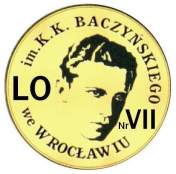 WYMAGANIA EDUKACYJNE Z WIEDZY O SPOŁECZEŃSTWIE NIEZBĘDNE DO UZYSKANIA PRZEZ UCZNIAPOSZCZEGÓLNYCH ŚRÓDROCZNYCH I ROCZNYCH OCEN KLASYFIKACYJNYCH WYNIKAJĄCYCH Z REALIZOWANEGO PROGRAMU, LUCYNA CZECHOWSKA, SŁAWOMIR DRELICH, W CENTRUM UWAGI 4. PODRĘCZNIK DO WIEDZY O SPOŁECZEŃSTWIE DLA LICEUM OGÓLNOKSZTAŁCĄCEGO I TECHNIKUM. ZAKRES ROZSZERZONY /(LICEUM 4-LETNIE)	ZAKRES ROZSZERZONY	-  klasa 4EOpracowanie: Barbara Furman.Temat lekcjiZagadnieniaZagadnieniaWymagania konieczne (ocena dopuszczająca)Uczeń:Wymagania konieczne (ocena dopuszczająca)Uczeń:Wymagania konieczne (ocena dopuszczająca)Uczeń:Wymagania podstawowe (ocena dostateczna)Uczeń potrafi to, co na ocenę dopuszczającą, oraz:Wymagania podstawowe (ocena dostateczna)Uczeń potrafi to, co na ocenę dopuszczającą, oraz:Wymagania rozszerzające (ocena dobra)Uczeń potrafi to, co na ocenę dostateczną, oraz:Wymagania rozszerzające (ocena dobra)Uczeń potrafi to, co na ocenę dostateczną, oraz:Wymagania dopełniające (ocena bardzo dobra)Uczeń potrafi to, co na ocenę dobrą, oraz:Wymagania wykraczające (ocena celująca)Uczeń potrafi to, co na ocenę bardzo dobrą, oraz:I. PRAWA CZŁOWIEKAI. PRAWA CZŁOWIEKAI. PRAWA CZŁOWIEKAI. PRAWA CZŁOWIEKAI. PRAWA CZŁOWIEKAI. PRAWA CZŁOWIEKAI. PRAWA CZŁOWIEKAI. PRAWA CZŁOWIEKAI. PRAWA CZŁOWIEKAI. PRAWA CZŁOWIEKAI. PRAWA CZŁOWIEKAI. PRAWA CZŁOWIEKA1. Czym są prawa człowieka?cechy praw człowiekahistoria praw człowiekageneracje praw człowiekaprawa pozytywne i negatywnełamanie praw człowiekacechy praw człowiekahistoria praw człowiekageneracje praw człowiekaprawa pozytywne i negatywnełamanie praw człowiekapodaje cechy praw człowieka;charakteryzuje system praw człowieka w państwie demokratycznym;wskazuje przykłady ograniczeń praw człowieka w państwach autorytarnych;rozpoznaje przypadki łamania praw człowieka w państwach demokratycznych;wymienia okoliczności, w których możliwe jest ograniczenie praw i wolności człowieka.podaje cechy praw człowieka;charakteryzuje system praw człowieka w państwie demokratycznym;wskazuje przykłady ograniczeń praw człowieka w państwach autorytarnych;rozpoznaje przypadki łamania praw człowieka w państwach demokratycznych;wymienia okoliczności, w których możliwe jest ograniczenie praw i wolności człowieka.podaje cechy praw człowieka;charakteryzuje system praw człowieka w państwie demokratycznym;wskazuje przykłady ograniczeń praw człowieka w państwach autorytarnych;rozpoznaje przypadki łamania praw człowieka w państwach demokratycznych;wymienia okoliczności, w których możliwe jest ograniczenie praw i wolności człowieka.przedstawia pozycję jednostki w państwach autorytarnych i totalitarnych;omawia historyczne uwarunkowania rozwoju praw człowieka;przyporządkowuje poszczególne prawa człowieka do odpowiadających im kategorii i generacji;rozróżnia prawa negatywne i prawa pozytywne;buduje argumenty potwierdzające uniwersalność praw człowieka;analizuje proste materiały źródłowe dotyczące praw człowieka [teksty narracyjne, dane statystyczne].wyjaśnia, z czego wynikają przypadki łamania praw człowieka w państwach demokratycznych;uzasadnia, że istnienie systemu ochrony praw człowieka jest koniecznym warunkiem prawidłowego funkcjonowania państw demokratycznych;wyjaśnia, na czym polega różnica między prawami negatywnymi a prawami pozytywnymi;bierze aktywny udział w debatach/dyskusjach na temat uniwersalności praw człowieka;analizuje materiały źródłowe dotyczące praw człowieka [teksty narracyjne, akty normatywne, dane statystyczne, źródła ikonograficzne].wyjaśnia, z czego wynikają przypadki łamania praw człowieka w państwach demokratycznych;uzasadnia, że istnienie systemu ochrony praw człowieka jest koniecznym warunkiem prawidłowego funkcjonowania państw demokratycznych;wyjaśnia, na czym polega różnica między prawami negatywnymi a prawami pozytywnymi;bierze aktywny udział w debatach/dyskusjach na temat uniwersalności praw człowieka;analizuje materiały źródłowe dotyczące praw człowieka [teksty narracyjne, akty normatywne, dane statystyczne, źródła ikonograficzne].wyjaśnia, z czego wynikają przypadki łamania praw człowieka w państwach demokratycznych;uzasadnia, że istnienie systemu ochrony praw człowieka jest koniecznym warunkiem prawidłowego funkcjonowania państw demokratycznych;wyjaśnia, na czym polega różnica między prawami negatywnymi a prawami pozytywnymi;bierze aktywny udział w debatach/dyskusjach na temat uniwersalności praw człowieka;analizuje materiały źródłowe dotyczące praw człowieka [teksty narracyjne, akty normatywne, dane statystyczne, źródła ikonograficzne].wykazuje, że zakres i sposób ochrony poszczególnych praw człowieka są uzależnione od kategorii i generacji, do których te prawa należą;ocenia skalę łamania praw człowieka na świecie;rozwiązuje złożone zadania otwarte, w których wykorzystano materiał źródłowy dotyczący praw człowieka.dokonuje krytycznej analizy wybranych problemów dotyczących przestrzegania praw człowieka na świecie;samodzielnie gromadzi, analizuje i prezentuje materiały dotyczące praw człowieka;organizuje debatę na temat praw człowieka i aktywnie w niej uczestniczy.2. Ochrona praw człowieka w Polscekatalog praw i wolności w Konstytucji RP prawo do sąduprawo do zaskarżeniawniosek do RPOskarga konstytucyjnakatalog praw i wolności w Konstytucji RP prawo do sąduprawo do zaskarżeniawniosek do RPOskarga konstytucyjnaprzyporządkowuje poszczególne prawa człowieka do odpowiadających im konstytucyjnych kategorii praw i wolności;wymienia wskazane w Konstytucji RP środki ochrony wolności i praw;wskazuje zadania i formy działania Rzecznika Praw Obywatelskich.przyporządkowuje poszczególne prawa człowieka do odpowiadających im konstytucyjnych kategorii praw i wolności;wymienia wskazane w Konstytucji RP środki ochrony wolności i praw;wskazuje zadania i formy działania Rzecznika Praw Obywatelskich.przyporządkowuje poszczególne prawa człowieka do odpowiadających im konstytucyjnych kategorii praw i wolności;wymienia wskazane w Konstytucji RP środki ochrony wolności i praw;wskazuje zadania i formy działania Rzecznika Praw Obywatelskich.wymienia wskazane w Konstytucji RP zasady ogólne dotyczące funkcjonowania systemu ochrony praw człowieka;sporządza według wzoru skargę do Rzecznika Praw Obywatelskich;wyjaśnia znaczenie indywidualnej skargi konstytucyjnej; analizuje proste materiały źródłowe dotyczące ochrony praw człowieka w Polsce [teksty narracyjne, dane statystyczne].omawia wskazane w Konstytucji RP zasady ogólne dotyczące funkcjonowania systemu ochrony praw człowieka;wyjaśnia, jaka jest różnica między prawami człowieka a prawami obywatela;przedstawia warunki, które musi spełniać skarga konstytucyjna;bierze aktywny udział w debatach/dyskusjach dotyczących poziomu przestrzegania praw człowieka w Rzeczypospolitej Polskiej analizować materiały źródłowe dotyczące ochrony praw człowieka w Polsce [teksty narracyjne, akty normatywne, dane statystyczne, źródła ikonograficzne].omawia wskazane w Konstytucji RP zasady ogólne dotyczące funkcjonowania systemu ochrony praw człowieka;wyjaśnia, jaka jest różnica między prawami człowieka a prawami obywatela;przedstawia warunki, które musi spełniać skarga konstytucyjna;bierze aktywny udział w debatach/dyskusjach dotyczących poziomu przestrzegania praw człowieka w Rzeczypospolitej Polskiej analizować materiały źródłowe dotyczące ochrony praw człowieka w Polsce [teksty narracyjne, akty normatywne, dane statystyczne, źródła ikonograficzne].omawia wskazane w Konstytucji RP zasady ogólne dotyczące funkcjonowania systemu ochrony praw człowieka;wyjaśnia, jaka jest różnica między prawami człowieka a prawami obywatela;przedstawia warunki, które musi spełniać skarga konstytucyjna;bierze aktywny udział w debatach/dyskusjach dotyczących poziomu przestrzegania praw człowieka w Rzeczypospolitej Polskiej analizować materiały źródłowe dotyczące ochrony praw człowieka w Polsce [teksty narracyjne, akty normatywne, dane statystyczne, źródła ikonograficzne].opisuje sposób funkcjonowania sądowych środków ochrony praw i wolności;proponuje działania, które można by podjąć w celu ochrony praw człowieka, gdyby zostały one naruszone;dokonuje krytycznej analizy funkcjonowania instytucji Rzecznika Praw Obywatelskich w Polsce;rozwiązuje złożone zadania otwarte, w których wykorzystano materiał źródłowy dotyczący ochrony praw człowieka w Polsce.dokonuje krytycznej analizy wybranych problemów dotyczących ochrony praw człowieka w Polsce;samodzielnie gromadzi, analizuje i prezentuje materiały dotyczące ochrony praw człowieka w Polsce;organizuje debatę dotyczącą ochrony praw człowieka w Polsce i aktywnie uczestniczy w dyskusji na zadany temat.3. Europejski system ochrony praw człowiekaEuropejska konwencja praw człowieka Europejski Trybunał Praw CzłowiekaEuropejska karta społecznaKarta praw podstawowych Unii Europejskiej wymiar ludzki OBWEEuropejska konwencja praw człowieka Europejski Trybunał Praw CzłowiekaEuropejska karta społecznaKarta praw podstawowych Unii Europejskiej wymiar ludzki OBWEwymienia organizacje międzynarodowe tworzące fundament europejskiego systemu ochrony praw człowieka;podaje przykłady praw i wolności gwarantowanych na mocy: - Konwencji o ochronie praw człowieka i podstawowych wolności,- Europejskiej karty socjalnej,- Karty praw podstawowych UE;wymienia cele funkcjonowania:- Europejskiego Trybunału Praw Człowieka,- Europejskiego Rzecznika Praw Obywatelskich;przedstawia warunki dopuszczalności skargi indywidualnej do Europejskiego Trybunału Praw Człowieka.wymienia organizacje międzynarodowe tworzące fundament europejskiego systemu ochrony praw człowieka;podaje przykłady praw i wolności gwarantowanych na mocy: - Konwencji o ochronie praw człowieka i podstawowych wolności,- Europejskiej karty socjalnej,- Karty praw podstawowych UE;wymienia cele funkcjonowania:- Europejskiego Trybunału Praw Człowieka,- Europejskiego Rzecznika Praw Obywatelskich;przedstawia warunki dopuszczalności skargi indywidualnej do Europejskiego Trybunału Praw Człowieka.wymienia organizacje międzynarodowe tworzące fundament europejskiego systemu ochrony praw człowieka;podaje przykłady praw i wolności gwarantowanych na mocy: - Konwencji o ochronie praw człowieka i podstawowych wolności,- Europejskiej karty socjalnej,- Karty praw podstawowych UE;wymienia cele funkcjonowania:- Europejskiego Trybunału Praw Człowieka,- Europejskiego Rzecznika Praw Obywatelskich;przedstawia warunki dopuszczalności skargi indywidualnej do Europejskiego Trybunału Praw Człowieka.wymienia kategorie i generacje praw gwarantowanych na mocy:- Konwencji o ochronie praw człowieka i podstawowych wolności,- Europejskiej karty socjalnej,- Karty praw podstawowych UE;wymienia zasady funkcjonowania:- Europejskiego Trybunału Praw Człowieka,- Europejskiego Rzecznika Praw Obywatelskich;formułuje wnioski z analizy wyroków Europejskiego Trybunału Praw Człowieka;analizuje proste materiały źródłowe dotyczące europejskiego systemu ochrony praw człowieka [teksty narracyjne, dane statystyczne].porównuje katalogi praw gwarantowanych na mocy:- Konwencji o ochronie praw człowieka i podstawowych wolności oraz jej protokołów dodatkowych,- Europejskiej kartą socjalnej,- Karty praw podstawowych UE;formułuje argumenty i kontrargumenty dotyczące zasadności i skuteczności funkcjonowania europejskiego systemu ochrony praw człowieka.analizuje materiały źródłowe dotyczące europejskiego systemu ochrony praw człowieka [teksty narracyjne, akty normatywne, dane statystyczne, źródła ikonograficzne].porównuje katalogi praw gwarantowanych na mocy:- Konwencji o ochronie praw człowieka i podstawowych wolności oraz jej protokołów dodatkowych,- Europejskiej kartą socjalnej,- Karty praw podstawowych UE;formułuje argumenty i kontrargumenty dotyczące zasadności i skuteczności funkcjonowania europejskiego systemu ochrony praw człowieka.analizuje materiały źródłowe dotyczące europejskiego systemu ochrony praw człowieka [teksty narracyjne, akty normatywne, dane statystyczne, źródła ikonograficzne].porównuje katalogi praw gwarantowanych na mocy:- Konwencji o ochronie praw człowieka i podstawowych wolności oraz jej protokołów dodatkowych,- Europejskiej kartą socjalnej,- Karty praw podstawowych UE;formułuje argumenty i kontrargumenty dotyczące zasadności i skuteczności funkcjonowania europejskiego systemu ochrony praw człowieka.analizuje materiały źródłowe dotyczące europejskiego systemu ochrony praw człowieka [teksty narracyjne, akty normatywne, dane statystyczne, źródła ikonograficzne].omawia poszczególne etapy postępowania przed Europejskim Trybunałem Praw Człowieka;przedstawia uwarunkowania, które wpłynęły na ukształtowanie się systemów ochrony praw człowieka funkcjonujących w ramach Rady Europy, OBWE oraz Unii Europejskiej;dokonuje krytycznej analizy funkcjonowania poszczególnych organów i instytucji tworzących europejski system ochrony praw człowieka;rozwiązuje złożone zadania otwarte, w których wykorzystano materiał źródłowy dotyczący europejskiego systemu ochrony praw człowieka.dokonuje krytycznej analizy wybranych problemów dotyczących funkcjonowania europejskiego systemu ochrony praw człowieka;samodzielnie gromadzi, analizuje i prezentuje materiały dotyczące europejskiego systemu ochrony praw człowieka;organizuje debatę dotyczącą europejskiego systemu ochrony praw człowieka i aktywnie w niej uczestniczy.4. Światowy system ochrony praw człowiekaPowszechna deklaracja praw człowiekapakty praw człowiekaRada Praw CzłowiekaWysoki Komisarz Narodów Zjednoczonych ds. Praw Człowieka Międzynarodowy Trybunał Karny Wysoki Komisarz Narodów Zjednoczonych ds. UchodźcówPowszechna deklaracja praw człowiekapakty praw człowiekaRada Praw CzłowiekaWysoki Komisarz Narodów Zjednoczonych ds. Praw Człowieka Międzynarodowy Trybunał Karny Wysoki Komisarz Narodów Zjednoczonych ds. Uchodźcówomawia okoliczności, które doprowadziły do uchwalenia Powszechnej deklaracji praw człowieka, oraz przedstawia cele i zasady określone w tym akcie prawa międzynarodowego; podaje przykłady praw i wolności gwarantowanych na mocy: - Międzynarodowego paktu praw obywatelskich i politycznych,- Międzynarodowego paktu praw socjalnych, gospodarczych i kulturalnych;wymienia organy ONZ tworzące światowy system ochrony praw człowieka.omawia okoliczności, które doprowadziły do uchwalenia Powszechnej deklaracji praw człowieka, oraz przedstawia cele i zasady określone w tym akcie prawa międzynarodowego; podaje przykłady praw i wolności gwarantowanych na mocy: - Międzynarodowego paktu praw obywatelskich i politycznych,- Międzynarodowego paktu praw socjalnych, gospodarczych i kulturalnych;wymienia organy ONZ tworzące światowy system ochrony praw człowieka.omawia okoliczności, które doprowadziły do uchwalenia Powszechnej deklaracji praw człowieka, oraz przedstawia cele i zasady określone w tym akcie prawa międzynarodowego; podaje przykłady praw i wolności gwarantowanych na mocy: - Międzynarodowego paktu praw obywatelskich i politycznych,- Międzynarodowego paktu praw socjalnych, gospodarczych i kulturalnych;wymienia organy ONZ tworzące światowy system ochrony praw człowieka.podaje kategorie i generacje praw gwarantowanych na mocy:- Międzynarodowego paktu praw obywatelskich i politycznych,- Międzynarodowego paktu praw socjalnych, gospodarczych i kulturalnych;przedstawia, w jaki sposób są chronione prawa uwzględnione w:- Międzynarodowym pakcie praw obywatelskich i politycznych,- Międzynarodowym pakcie praw socjalnych, gospodarczych i kulturalnych;wymienia cele i zasady funkcjonowania:- Międzynarodowego Trybunału Karnego,- Wysokiego Komisarza Narodów Zjednoczonych ds. Praw Człowieka,- Wysokiego Komisarza Narodów Zjednoczonych ds. Uchodźców;wyjaśnia znaczenie pojęcia „uchodźca” w kontekście prawa międzynarodowego;analizuje proste materiały źródłowe dotyczące światowego systemu ochrony praw człowieka [teksty narracyjne, dane statystyczne].przedstawia cele i zadania poszczególnych organów ONZ tworzących światowy system ochrony praw człowieka;porównuje katalogi praw gwarantowanych na mocy:- Międzynarodowego paktu praw obywatelskich i politycznych,- Międzynarodowego paktu praw socjalnych, gospodarczych i kulturalnych;przedstawia warunki, które musi spełniać skarga indywidualna do Komitetu Praw Człowieka;  omawia uwarunkowania, które doprowadziły do powstania systemu ochrony praw człowieka w ramach ONZ;formułuje argumenty i kontrargumenty dotyczące zasadności i skuteczności funkcjonowania systemu ochrony praw człowieka w ramach ONZ;analizuje materiały źródłowe dotyczące światowego systemu ochrony praw człowieka [teksty narracyjne, akty normatywne, dane statystyczne, źródła ikonograficzne].przedstawia cele i zadania poszczególnych organów ONZ tworzących światowy system ochrony praw człowieka;porównuje katalogi praw gwarantowanych na mocy:- Międzynarodowego paktu praw obywatelskich i politycznych,- Międzynarodowego paktu praw socjalnych, gospodarczych i kulturalnych;przedstawia warunki, które musi spełniać skarga indywidualna do Komitetu Praw Człowieka;  omawia uwarunkowania, które doprowadziły do powstania systemu ochrony praw człowieka w ramach ONZ;formułuje argumenty i kontrargumenty dotyczące zasadności i skuteczności funkcjonowania systemu ochrony praw człowieka w ramach ONZ;analizuje materiały źródłowe dotyczące światowego systemu ochrony praw człowieka [teksty narracyjne, akty normatywne, dane statystyczne, źródła ikonograficzne].przedstawia cele i zadania poszczególnych organów ONZ tworzących światowy system ochrony praw człowieka;porównuje katalogi praw gwarantowanych na mocy:- Międzynarodowego paktu praw obywatelskich i politycznych,- Międzynarodowego paktu praw socjalnych, gospodarczych i kulturalnych;przedstawia warunki, które musi spełniać skarga indywidualna do Komitetu Praw Człowieka;  omawia uwarunkowania, które doprowadziły do powstania systemu ochrony praw człowieka w ramach ONZ;formułuje argumenty i kontrargumenty dotyczące zasadności i skuteczności funkcjonowania systemu ochrony praw człowieka w ramach ONZ;analizuje materiały źródłowe dotyczące światowego systemu ochrony praw człowieka [teksty narracyjne, akty normatywne, dane statystyczne, źródła ikonograficzne].porównuje sposoby ochrony praw gwarantowanych w:- Międzynarodowym pakcie praw obywatelskich i politycznych,- Międzynarodowym pakcie praw socjalnych, gospodarczych i kulturalnych;dokonuje krytycznej analizy funkcjonowania systemu ochrony praw człowieka w ramach ONZ;rozwiązuje złożone zadania otwarte, w których wykorzystano materiał źródłowy dotyczący światowego systemu ochrony praw człowieka.dokonuje krytycznej analizy wybranych problemów dotyczących funkcjonowania światowego systemu ochrony praw człowieka;samodzielnie gromadzi, analizuje i prezentuje materiały dotyczące światowego systemu ochrony praw człowieka;organizuje debatę dotyczącą światowego systemu ochrony praw człowieka i aktywnie w niej uczestniczy.5. Organizacje pozarządowe a prawa człowiekafunkcje organizacji pozarządowych w zakresie ochrony praw człowiekaAmnesty InternationalHuman Rights WatchHelsińska Fundacja Praw CzłowiekaMiędzynarodowy Ruch Czerwonego Krzyża i Czerwonego Półksiężycaorganizacje humanitarne funkcje organizacji pozarządowych w zakresie ochrony praw człowiekaAmnesty InternationalHuman Rights WatchHelsińska Fundacja Praw CzłowiekaMiędzynarodowy Ruch Czerwonego Krzyża i Czerwonego Półksiężycaorganizacje humanitarne podaje przykłady organizacji pozarządowych działających na rzecz ochrony praw człowieka;pozyskuje z dostępnych źródeł informacje na temat celów działania wybranej organizacji zajmującej się ochroną praw człowieka.podaje przykłady organizacji pozarządowych działających na rzecz ochrony praw człowieka;pozyskuje z dostępnych źródeł informacje na temat celów działania wybranej organizacji zajmującej się ochroną praw człowieka.podaje przykłady organizacji pozarządowych działających na rzecz ochrony praw człowieka;pozyskuje z dostępnych źródeł informacje na temat celów działania wybranej organizacji zajmującej się ochroną praw człowieka.pozyskuje z dostępnych źródeł informacje na temat zasad i form działania wybranej organizacji zajmującej się ochroną praw człowieka;wymienia formy aktywności organizacji pozarządowych zajmujących się ochroną praw człowieka; analizuje proste materiały źródłowe dotyczące organizacji pozarządowych zajmujących się ochroną praw człowieka [teksty narracyjne, dane statystyczne].przedstawia cele i formy działania następujących organizacji pozarządowych: - Amnesty International,- Human Rights Watch,- Helsińskiej Fundacji Praw Człowieka,- Międzynarodowego Ruchu Czerwonego Krzyża i Czerwonego Półksiężyca;omawia cele i formy działania wybranych organizacji humanitarnych;określa, jakie znaczenie ma działalność organizacji humanitarnych dla ochrony praw człowieka;analizuje materiały źródłowe dotyczące organizacji pozarządowych zaangażowanych w ochronę praw człowieka [teksty narracyjne, akty normatywne, dane statystyczne, źródła ikonograficzne].przedstawia cele i formy działania następujących organizacji pozarządowych: - Amnesty International,- Human Rights Watch,- Helsińskiej Fundacji Praw Człowieka,- Międzynarodowego Ruchu Czerwonego Krzyża i Czerwonego Półksiężyca;omawia cele i formy działania wybranych organizacji humanitarnych;określa, jakie znaczenie ma działalność organizacji humanitarnych dla ochrony praw człowieka;analizuje materiały źródłowe dotyczące organizacji pozarządowych zaangażowanych w ochronę praw człowieka [teksty narracyjne, akty normatywne, dane statystyczne, źródła ikonograficzne].przedstawia cele i formy działania następujących organizacji pozarządowych: - Amnesty International,- Human Rights Watch,- Helsińskiej Fundacji Praw Człowieka,- Międzynarodowego Ruchu Czerwonego Krzyża i Czerwonego Półksiężyca;omawia cele i formy działania wybranych organizacji humanitarnych;określa, jakie znaczenie ma działalność organizacji humanitarnych dla ochrony praw człowieka;analizuje materiały źródłowe dotyczące organizacji pozarządowych zaangażowanych w ochronę praw człowieka [teksty narracyjne, akty normatywne, dane statystyczne, źródła ikonograficzne].charakteryzuje funkcje organizacji pozarządowych w zakresie ochrony praw człowieka;dokonuje krytycznej analizy celów, zasad i form działania wybranej organizacji zajmującej się ochroną praw człowieka;rozwiązuje złożone zadania otwarte, w których wykorzystano materiał źródłowy dotyczący działalności organizacji pozarządowych zajmujących się ochroną praw człowieka.dokonuje krytycznej analizy wybranych problemów dotyczących działalności organizacji pozarządowych zaangażowanych w ochronę praw człowieka;samodzielnie gromadzi, analizuje i prezentuje materiały dotyczące działalności organizacji pozarządowych zajmujących się ochroną praw człowieka;organizuje debatę dotyczącą działalności organizacji pozarządowych zaangażowanych w ochronę praw człowieka;przygotowuje i realizuje w środowisku lokalnym kampanię społeczną promującą organizacje pozarządowe zaangażowane w ochronę praw człowieka.II. STOSUNKI MIĘDZYNARODOWEII. STOSUNKI MIĘDZYNARODOWEII. STOSUNKI MIĘDZYNARODOWEII. STOSUNKI MIĘDZYNARODOWEII. STOSUNKI MIĘDZYNARODOWEII. STOSUNKI MIĘDZYNARODOWEII. STOSUNKI MIĘDZYNARODOWEII. STOSUNKI MIĘDZYNARODOWEII. STOSUNKI MIĘDZYNARODOWEII. STOSUNKI MIĘDZYNARODOWEII. STOSUNKI MIĘDZYNARODOWEII. STOSUNKI MIĘDZYNARODOWE1. Współczesne stosunki międzynarodowepodmioty prawa międzynarodowegozasady prawa międzynarodowegowielopłaszczyznowość i złożoność stosunków międzynarodowych.podmioty prawa międzynarodowegozasady prawa międzynarodowegowielopłaszczyznowość i złożoność stosunków międzynarodowych.wskazuje przykłady podmiotów prawa międzynarodowego;wymienia podstawowe zasady prawa międzynarodowego;wymienia czynniki wpływające na kształt współczesnych stosunków międzynarodowych;wskazuje współzależności łączące państwa we współczesnym środowisku międzynarodowym.wskazuje przykłady podmiotów prawa międzynarodowego;wymienia podstawowe zasady prawa międzynarodowego;wymienia czynniki wpływające na kształt współczesnych stosunków międzynarodowych;wskazuje współzależności łączące państwa we współczesnym środowisku międzynarodowym.wskazuje przykłady podmiotów prawa międzynarodowego;wymienia podstawowe zasady prawa międzynarodowego;wymienia czynniki wpływające na kształt współczesnych stosunków międzynarodowych;wskazuje współzależności łączące państwa we współczesnym środowisku międzynarodowym.wymienia podstawowe podmioty prawa międzynarodowego;przedstawia podstawowe zasady prawa międzynarodowego;rozpoznaje sytuacje, w których doszło do złamania podstawowych zasad prawa międzynarodowego;omawia – na wybranym przykładzie – polityczne, gospodarcze i kulturowe uwarunkowania współczesnych stosunków międzynarodowych;analizuje proste materiały źródłowe dotyczące stosunków międzynarodowych [teksty narracyjne, dane statystyczne].wymienia podstawowe podmioty prawa międzynarodowego;przedstawia podstawowe zasady prawa międzynarodowego;rozpoznaje sytuacje, w których doszło do złamania podstawowych zasad prawa międzynarodowego;omawia – na wybranym przykładzie – polityczne, gospodarcze i kulturowe uwarunkowania współczesnych stosunków międzynarodowych;analizuje proste materiały źródłowe dotyczące stosunków międzynarodowych [teksty narracyjne, dane statystyczne].wskazuje przykłady podmiotów o problematycznym statusie międzynarodowym;wykazuje – na wybranych przykładach – złożoność i wielopłaszczyznowość współczesnych stosunków międzynarodowych;tłumaczy, jakie są źródła współzależności łączących państwa we współczesnym środowisku międzynarodowym i co wynika z tych powiązań;analizuje materiały źródłowe dotyczące stosunków międzynarodowych [teksty narracyjne, akty normatywne, dane statystyczne, źródła ikonograficzne].wskazuje przykłady podmiotów o problematycznym statusie międzynarodowym;wykazuje – na wybranych przykładach – złożoność i wielopłaszczyznowość współczesnych stosunków międzynarodowych;tłumaczy, jakie są źródła współzależności łączących państwa we współczesnym środowisku międzynarodowym i co wynika z tych powiązań;analizuje materiały źródłowe dotyczące stosunków międzynarodowych [teksty narracyjne, akty normatywne, dane statystyczne, źródła ikonograficzne].wyjaśnia, jakie są przyczyny łamania podstawowych zasad prawa międzynarodowego, i wymienia konsekwencje takich naruszeń;uzasadnia konieczność przestrzegania zasad prawa międzynarodowego we współczesnym świecie;rozwiązuje złożone zadania otwarte, w których wykorzystano materiał źródłowy dotyczący stosunków międzynarodowych.samodzielnie gromadzi, analizuje i prezentuje materiały dotyczące wielopłaszczyznowości i złożoności współczesnych stosunków międzynarodowych.2. Ład międzynarodowytypy ładu międzynarodowegomocarstwa znaczenie supermocarstwzmiany w ładzie międzynarodowym w XXI w.znaczenie zasobów naturalnych w polityce międzynarodowejdziałania regionalnych mocarstw niezachodnich,relacje polityczne, gospodarcze i kulturowe łączące państwa wysoko rozwinięte i rozwijające się [w tym problem zależności postkolonialnej i neokolonialnej]mechanizmy zwiększające lub zmniejszające ekonomiczne dysproporcje między państwamitypy ładu międzynarodowegomocarstwa znaczenie supermocarstwzmiany w ładzie międzynarodowym w XXI w.znaczenie zasobów naturalnych w polityce międzynarodowejdziałania regionalnych mocarstw niezachodnich,relacje polityczne, gospodarcze i kulturowe łączące państwa wysoko rozwinięte i rozwijające się [w tym problem zależności postkolonialnej i neokolonialnej]mechanizmy zwiększające lub zmniejszające ekonomiczne dysproporcje między państwamiwymienia poszczególne typy ładu międzynarodowego;wymienia współczesne mocarstwa regionalne oraz supermocarstwa;przedstawia podstawowe zmiany, które zaszły w ładzie między-narodowym w XXI w.;wskazuje przykładowe czynniki wpływające na kształt współczesnego ładu międzynarodowego;wskazuje – na podstawie analizy prostych źródeł statystycznych –państwa o najniższym i najwyższym PKB;podaje przykłady zasobów naturalnych, których dostępność wpływa na kształt współczesnej polityki międzynarodowej. wymienia poszczególne typy ładu międzynarodowego;wymienia współczesne mocarstwa regionalne oraz supermocarstwa;przedstawia podstawowe zmiany, które zaszły w ładzie między-narodowym w XXI w.;wskazuje przykładowe czynniki wpływające na kształt współczesnego ładu międzynarodowego;wskazuje – na podstawie analizy prostych źródeł statystycznych –państwa o najniższym i najwyższym PKB;podaje przykłady zasobów naturalnych, których dostępność wpływa na kształt współczesnej polityki międzynarodowej. wymienia poszczególne typy ładu międzynarodowego;wymienia współczesne mocarstwa regionalne oraz supermocarstwa;przedstawia podstawowe zmiany, które zaszły w ładzie między-narodowym w XXI w.;wskazuje przykładowe czynniki wpływające na kształt współczesnego ładu międzynarodowego;wskazuje – na podstawie analizy prostych źródeł statystycznych –państwa o najniższym i najwyższym PKB;podaje przykłady zasobów naturalnych, których dostępność wpływa na kształt współczesnej polityki międzynarodowej. rozróżnia poszczególne typy ładu międzynarodowego;wymienić kryteria, które współcześnie definiują status mocarstw i supermocarstw;charakteryzuje rolę mocarstw w poszczególnych typach ładu międzynarodowego;wskazuje mechanizmy, dzięki którym mocarstwa regionalne i supermocarstwa umacniają swoją pozycję na arenie międzynarodowej;poprawnie posługuje się pojęciem „strefa wpływów”;określa charakter, zasięg terytorialny i cele działania wybranych organizacji międzynarodowych [np. BRICS, Szanghajska analizuje proste materiały źródłowe dotyczące ładu międzynarodowego [teksty narracyjne, dane statystyczne];analizuje proste materiały źródłowe dotyczące ładu międzynarodowego [teksty narracyjne, dane statystyczne].rozróżnia poszczególne typy ładu międzynarodowego;wymienić kryteria, które współcześnie definiują status mocarstw i supermocarstw;charakteryzuje rolę mocarstw w poszczególnych typach ładu międzynarodowego;wskazuje mechanizmy, dzięki którym mocarstwa regionalne i supermocarstwa umacniają swoją pozycję na arenie międzynarodowej;poprawnie posługuje się pojęciem „strefa wpływów”;określa charakter, zasięg terytorialny i cele działania wybranych organizacji międzynarodowych [np. BRICS, Szanghajska analizuje proste materiały źródłowe dotyczące ładu międzynarodowego [teksty narracyjne, dane statystyczne];analizuje proste materiały źródłowe dotyczące ładu międzynarodowego [teksty narracyjne, dane statystyczne].charakteryzuje poszczególne typy ładu międzynarodowego;wymienia przyczyny, przejawy i konsekwencje zmian w ładzie międzynarodowym w XXI w.;przedstawia cele regionalnych mocarstw niezachodnich i formy ich działalności na arenie międzynarodowej [Chińskiej Republiki Ludowej, Indii, Federacji Rosyjskiej, Brazylii];określa zasięg stref wpływów współczesnych mocarstw;wyjaśnia, jaka jest rola mocarstw regionalnych w wybranych organizacjach międzynarodowych [np. w BRICS i Szanghajskiej Organizacji Współpracy];analizuje materiały źródłowe dotyczące ładu międzynarodowego [teksty narracyjne, akty normatywne, dane statystyczne, źródła ikonograficzne].charakteryzuje poszczególne typy ładu międzynarodowego;wymienia przyczyny, przejawy i konsekwencje zmian w ładzie międzynarodowym w XXI w.;przedstawia cele regionalnych mocarstw niezachodnich i formy ich działalności na arenie międzynarodowej [Chińskiej Republiki Ludowej, Indii, Federacji Rosyjskiej, Brazylii];określa zasięg stref wpływów współczesnych mocarstw;wyjaśnia, jaka jest rola mocarstw regionalnych w wybranych organizacjach międzynarodowych [np. w BRICS i Szanghajskiej Organizacji Współpracy];analizuje materiały źródłowe dotyczące ładu międzynarodowego [teksty narracyjne, akty normatywne, dane statystyczne, źródła ikonograficzne].porównuje poszczególne typy ładu międzynarodowego;formułuje i uzasadnia własne stanowisko w sporze dotyczącym roli supermocarstw w kształtowaniu współczesnych stosunków politycznych, gospodarczych i kulturowych;formułuje i uzasadnia własne stanowisko w sporze o konsekwencje zmian, które zaszły w ładzie między-narodowym w XXI wieku;rozwiązuje złożone zadania otwarte, w których wykorzystano materiał źródłowy dotyczący współczesnego ładu międzynarodowego.dokonuje krytycznej analizy wybranych problemów dotyczących współczesnego ładu międzynarodowego;samodzielnie gromadzi, analizuje i prezentuje materiały dotyczące współczesnego ładu międzynarodowego.3. Gospodarka w polityce międzynarodowejstrategiczne zasoby naturalnezmiany klimatycznePKBwzrost gospodarczy kolonializmneokolonializmstrategiczne zasoby naturalnezmiany klimatycznePKBwzrost gospodarczy kolonializmneokolonializmpodaje przykłady strategicznych zasobów naturalnych;wskazuje przykłady dowodzące wpływu historii kolonialnej na kształt współczesnych stosunków międzynarodowych;prawidłowo posługuje się pojęciem „kolonializm”; wskazuje przykłady zależności politycznych, gospodarczych i kulturowych łączących państwa wysoko rozwinięte i rozwijające się [o różnym poziomie PKB], w tym dawne metropolie i kolonie.podaje przykłady strategicznych zasobów naturalnych;wskazuje przykłady dowodzące wpływu historii kolonialnej na kształt współczesnych stosunków międzynarodowych;prawidłowo posługuje się pojęciem „kolonializm”; wskazuje przykłady zależności politycznych, gospodarczych i kulturowych łączących państwa wysoko rozwinięte i rozwijające się [o różnym poziomie PKB], w tym dawne metropolie i kolonie.podaje przykłady strategicznych zasobów naturalnych;wskazuje przykłady dowodzące wpływu historii kolonialnej na kształt współczesnych stosunków międzynarodowych;prawidłowo posługuje się pojęciem „kolonializm”; wskazuje przykłady zależności politycznych, gospodarczych i kulturowych łączących państwa wysoko rozwinięte i rozwijające się [o różnym poziomie PKB], w tym dawne metropolie i kolonie.wyjaśnia, czym są strategiczne zasoby naturalne;podaje przykłady dowodzące wpływu strategicznych zasobów naturalnych na politykę międzynarodową;wymienia państwa o najniższym i najwyższym PKB we współczesnym świecie;przedstawia zarys historii kolonializmu [przyczyny, wpływ na rozwój poszczególnych państw i regionów;prawidłowo posługuje się pojęciem „neokolonializm”;rozpoznaje mechanizmy i działania, które zmniejszają lub zwiększają ekonomiczne dysproporcje między państwami;analizuje proste materiały źródłowe dotyczące gospodarki w polityce międzynarodowej [teksty narracyjne, dane statystyczne].wyjaśnia, czym są strategiczne zasoby naturalne;podaje przykłady dowodzące wpływu strategicznych zasobów naturalnych na politykę międzynarodową;wymienia państwa o najniższym i najwyższym PKB we współczesnym świecie;przedstawia zarys historii kolonializmu [przyczyny, wpływ na rozwój poszczególnych państw i regionów;prawidłowo posługuje się pojęciem „neokolonializm”;rozpoznaje mechanizmy i działania, które zmniejszają lub zwiększają ekonomiczne dysproporcje między państwami;analizuje proste materiały źródłowe dotyczące gospodarki w polityce międzynarodowej [teksty narracyjne, dane statystyczne].wyjaśnia, jakie jest znaczenie strategicznych zasobów naturalnych w polityce międzynarodowej;uzasadnia konieczność dywersyfikacji źródeł energii;przedstawia wpływ historii kolonialnej na kształt współczesnych stosunków międzynarodowych;analizuje – na wybranych przykładach – zależności polityczne, gospodarcze i kulturowe łączące państwa wysoko rozwinięte i rozwijające się [o różnym poziomie PKB], w tym dawne metropolie i kolonie;charakteryzuje i krytycznie analizuje mechanizmy i działania, które zmniejszają lub zwiększają dysproporcje ekonomiczne między państwami;analizuje materiały źródłowe dotyczące gospodarki w polityce międzynarodowej [teksty narracyjne, akty normatywne, dane statystyczne, źródła ikonograficzne].wyjaśnia, jakie jest znaczenie strategicznych zasobów naturalnych w polityce międzynarodowej;uzasadnia konieczność dywersyfikacji źródeł energii;przedstawia wpływ historii kolonialnej na kształt współczesnych stosunków międzynarodowych;analizuje – na wybranych przykładach – zależności polityczne, gospodarcze i kulturowe łączące państwa wysoko rozwinięte i rozwijające się [o różnym poziomie PKB], w tym dawne metropolie i kolonie;charakteryzuje i krytycznie analizuje mechanizmy i działania, które zmniejszają lub zwiększają dysproporcje ekonomiczne między państwami;analizuje materiały źródłowe dotyczące gospodarki w polityce międzynarodowej [teksty narracyjne, akty normatywne, dane statystyczne, źródła ikonograficzne].wyjaśnia, jakie są polityczne konsekwencje kryzysu ekologicznego i klimatycznego;formułuje i uzasadnia własne stanowisko w sporze dotyczącym energetyki jądrowej i odnawialnych źródeł energii;dokonuje krytycznej analizy mechanizmów i działań, które zmniejszają lub zwiększają dysproporcje ekonomiczne między państwami;rozwiązuje złożone zadania otwarte, w których wykorzystano materiał źródłowy dotyczący gospodarki w polityce międzynarodowej.dokonuje krytycznej analizy wybranych problemów dotyczących gospodarki w polityce międzynarodowej;samodzielnie gromadzi, analizuje i prezentuje materiały dotyczące gospodarki w polityce międzynarodowej;organizuje debatę dotyczącą znaczenia gospodarki w polityce międzynarodowej i aktywnie uczestniczy w dyskusji na zadany temat.4. Współczesna globalizacjaglobalizacjaaktorzy globalizacjiwymiary globalizacjiprzyczyny i skutki procesu globalizacjimakdonaldyzacjakorporacje transnarodoweglobalizacjaaktorzy globalizacjiwymiary globalizacjiprzyczyny i skutki procesu globalizacjimakdonaldyzacjakorporacje transnarodoweprawidłowo posługuje się pojęciami: „globalizacja”, „korporacja”;rozpoznaje przejawy globalizacji we współczesnym świecie;wymienia głównych aktorów procesu globalizacji;przedstawia źródła procesów globalizacyjnych przebiegających we współczesnym świecie;wskazuje przykłady korporacji działających w skali globalnej.prawidłowo posługuje się pojęciami: „globalizacja”, „korporacja”;rozpoznaje przejawy globalizacji we współczesnym świecie;wymienia głównych aktorów procesu globalizacji;przedstawia źródła procesów globalizacyjnych przebiegających we współczesnym świecie;wskazuje przykłady korporacji działających w skali globalnej.prawidłowo posługuje się pojęciami: „globalizacja”, „korporacja”;rozpoznaje przejawy globalizacji we współczesnym świecie;wymienia głównych aktorów procesu globalizacji;przedstawia źródła procesów globalizacyjnych przebiegających we współczesnym świecie;wskazuje przykłady korporacji działających w skali globalnej.przedstawia – na wybranych przykładach gospodarczych, politycznych, kulturowych i społecznych – skutki procesu globalizacji widoczne we współczesnym świecie;wyjaśnia, czym jest makdonaldyzacja;wymienia najważniejsze wyzwania stojące przed społecznością międzynarodową w związku z procesem globalizacji;wskazuje przykłady dowodzące wpływu globalnych korporacji na współczesne politykę, gospodarkę i życie społeczne;na podstawie lektury tekstów publicystycznych i naukowych formułuje wnioski dotyczące wybranych problemów wynikających z procesu globalizacji;analizuje proste materiały źródłowe dotyczące globalizacji [teksty narracyjne, dane statystyczne].przedstawia – na wybranych przykładach gospodarczych, politycznych, kulturowych i społecznych – skutki procesu globalizacji widoczne we współczesnym świecie;wyjaśnia, czym jest makdonaldyzacja;wymienia najważniejsze wyzwania stojące przed społecznością międzynarodową w związku z procesem globalizacji;wskazuje przykłady dowodzące wpływu globalnych korporacji na współczesne politykę, gospodarkę i życie społeczne;na podstawie lektury tekstów publicystycznych i naukowych formułuje wnioski dotyczące wybranych problemów wynikających z procesu globalizacji;analizuje proste materiały źródłowe dotyczące globalizacji [teksty narracyjne, dane statystyczne].przedstawia przyczyny i konsekwencje procesu globalizacji we współczesnym świecie;formułuje i uzasadnia własne stanowisko w sporze dotyczącym wpływu globalizacji na kształt stosunków we współczesnym świecie;dokonuje krytycznej analizy roli wybranych podmiotów [politycznych i gospodarczych] w procesie globalizacji;analizuje materiały źródłowe dotyczące globalizacji [teksty narracyjne, akty normatywne, dane statystyczne, źródła ikonograficzne].przedstawia przyczyny i konsekwencje procesu globalizacji we współczesnym świecie;formułuje i uzasadnia własne stanowisko w sporze dotyczącym wpływu globalizacji na kształt stosunków we współczesnym świecie;dokonuje krytycznej analizy roli wybranych podmiotów [politycznych i gospodarczych] w procesie globalizacji;analizuje materiały źródłowe dotyczące globalizacji [teksty narracyjne, akty normatywne, dane statystyczne, źródła ikonograficzne].formułuje wnioski na podstawie analizy konsekwencji współczesnych procesów globalizacyjnych;porównuje i ocenia z różnych perspektyw procesy globalizacyjne przebiegające dawniej i współcześnie;rozwiązuje złożone zadania otwarte, w których wykorzystano materiał źródłowy dotyczący globalizacji.dokonuje krytycznej analizy wybranych problemów dotyczących współczesnych procesów globalizacyjnych;samodzielnie gromadzi, analizuje i prezentuje materiały dotyczące współczesnych procesów globalizacyjnych;organizuje debatę dotyczącą skutków współczesnych procesów globalizacyjnych i aktywnie w niej uczestniczy.5. Konflikty i terroryzmkonflikt międzynarodowykonflikt etnicznyseparatyzmterroryzmrozwiązywanie konfliktówpomoc humanitarna i rozwojowainterwencje humanitarnemisje pokojowekonflikt międzynarodowykonflikt etnicznyseparatyzmterroryzmrozwiązywanie konfliktówpomoc humanitarna i rozwojowainterwencje humanitarnemisje pokojoweprawidłowo posługuje się pojęciami: „konflikt etniczny”, „terroryzm”;wskazuje przykłady konfliktów etnicznych we współczesnych Europie, Azji i Afryce;przedstawia przykłady reakcji wspólnoty międzynarodowej na działalność współczesnych ruchów separatystycznych;wskazuje przykłady pomocy humanitarnej i rozwojowej;podaje przykłady misji pokojowych realizowanych w regionach, w których rozgrywają się współczesne konflikty etniczne;wymienia główne organizacje terrorystyczne we współczesnym świecie wymienia podstawowe strategie i formy walki ze współczesnym terroryzmem.prawidłowo posługuje się pojęciami: „konflikt etniczny”, „terroryzm”;wskazuje przykłady konfliktów etnicznych we współczesnych Europie, Azji i Afryce;przedstawia przykłady reakcji wspólnoty międzynarodowej na działalność współczesnych ruchów separatystycznych;wskazuje przykłady pomocy humanitarnej i rozwojowej;podaje przykłady misji pokojowych realizowanych w regionach, w których rozgrywają się współczesne konflikty etniczne;wymienia główne organizacje terrorystyczne we współczesnym świecie wymienia podstawowe strategie i formy walki ze współczesnym terroryzmem.prawidłowo posługuje się pojęciami: „konflikt etniczny”, „terroryzm”;wskazuje przykłady konfliktów etnicznych we współczesnych Europie, Azji i Afryce;przedstawia przykłady reakcji wspólnoty międzynarodowej na działalność współczesnych ruchów separatystycznych;wskazuje przykłady pomocy humanitarnej i rozwojowej;podaje przykłady misji pokojowych realizowanych w regionach, w których rozgrywają się współczesne konflikty etniczne;wymienia główne organizacje terrorystyczne we współczesnym świecie wymienia podstawowe strategie i formy walki ze współczesnym terroryzmem.prawidłowo posługuje się pojęciami: „separatyzm”, „pomoc humanitarna”;wymienia i lokalizuje na mapie państwa, w których występują konflikty etniczne:- w granicach Unii Europejskiej,- w azjatyckiej części obszaru poradzieckiego,- na obszarze Środkowego i Dalekiego Wschodu,- w Afryce i na Bliskim Wschodzie;  wyjaśnia, jakie mogą być przyczyny współczesnych konfliktów etnicznych;przedstawia sposoby rozwiązywania konfliktów etnicznych w ramach działań społeczności międzynarodowej;omawia przykładowe formy pomocy humanitarnej i rozwojowej;wskazuje konkretne przykłady działań współczesnych organizacji terrorystycznych;podaje przyczyny współczesnego terroryzmu;analizuje proste materiały źródłowe dotyczące konfliktów etnicznych, separatyzmów i terroryzmu [teksty narracyjne, dane statystyczne].prawidłowo posługuje się pojęciami: „separatyzm”, „pomoc humanitarna”;wymienia i lokalizuje na mapie państwa, w których występują konflikty etniczne:- w granicach Unii Europejskiej,- w azjatyckiej części obszaru poradzieckiego,- na obszarze Środkowego i Dalekiego Wschodu,- w Afryce i na Bliskim Wschodzie;  wyjaśnia, jakie mogą być przyczyny współczesnych konfliktów etnicznych;przedstawia sposoby rozwiązywania konfliktów etnicznych w ramach działań społeczności międzynarodowej;omawia przykładowe formy pomocy humanitarnej i rozwojowej;wskazuje konkretne przykłady działań współczesnych organizacji terrorystycznych;podaje przyczyny współczesnego terroryzmu;analizuje proste materiały źródłowe dotyczące konfliktów etnicznych, separatyzmów i terroryzmu [teksty narracyjne, dane statystyczne].przedstawia przyczyny, przejawy i konsekwencje współczesnych konfliktów etnicznych/separatyzmów;formułuje i uzasadnia własne stanowisko w sporze dotyczącym zasadności i skuteczności pomocy humanitarnej udzielanej państwom i społecznościom dotkniętym konfliktami etnicznymi/separatyzmami;wyjaśnia, jakie czynniki decydują o reakcjach wspólnoty międzynarodowej na poszczególne współczesne ruchy separatystyczne;porównuje charakter i znaczenie pomocy humanitarnej oraz pomocy rozwojowej;charakteryzuje wybrane misje pokojowe i interwencje humanitarne, a także ocenia je z uwzględnieniem ich aspektów moralnych i skutków; analizuje przyczyny i konsekwencje działalności wybranych współczesnych organizacji terrorystycznych;omawia i ocenia aktywność państwa polskiego w walce ze współczesnym terroryzmem;analizuje materiały źródłowe dotyczące konfliktów etnicznych, separatyzmów i współczesnego terroryzmu [teksty narracyjne, akty normatywne, dane statystyczne, źródła ikonograficzne].przedstawia przyczyny, przejawy i konsekwencje współczesnych konfliktów etnicznych/separatyzmów;formułuje i uzasadnia własne stanowisko w sporze dotyczącym zasadności i skuteczności pomocy humanitarnej udzielanej państwom i społecznościom dotkniętym konfliktami etnicznymi/separatyzmami;wyjaśnia, jakie czynniki decydują o reakcjach wspólnoty międzynarodowej na poszczególne współczesne ruchy separatystyczne;porównuje charakter i znaczenie pomocy humanitarnej oraz pomocy rozwojowej;charakteryzuje wybrane misje pokojowe i interwencje humanitarne, a także ocenia je z uwzględnieniem ich aspektów moralnych i skutków; analizuje przyczyny i konsekwencje działalności wybranych współczesnych organizacji terrorystycznych;omawia i ocenia aktywność państwa polskiego w walce ze współczesnym terroryzmem;analizuje materiały źródłowe dotyczące konfliktów etnicznych, separatyzmów i współczesnego terroryzmu [teksty narracyjne, akty normatywne, dane statystyczne, źródła ikonograficzne].analizuje współczesne konflikty etniczne w świetle prawa międzynarodowego;formułuje wnioski na podstawie analizy konsekwencji współczesnych konfliktów etnicznych/separatyzmów;przedstawia wnioski sformułowane na podstawie analizy konsekwencji działalności wybranych organizacji terrorystycznych we współczesnym świecie;dokonuje krytycznej analizy wybranych strategii zwalczania współczesnego terroryzmu;rozwiązuje złożone zadania otwarte, w których wykorzystano materiał źródłowy dotyczący konfliktów etnicznych, separatyzmów i współczesnego terroryzmu.dokonuje krytycznej analizy wybranych problemów dotyczących współczesnych konfliktów i terroryzmu;samodzielnie gromadzi, analizuje i prezentuje materiały dotyczące konfliktów etnicznych, separatyzmów i współczesnego terroryzm;organizuje debatę dotyczącą współczesnych konfliktów etnicznych, separatyzmów lub terroryzmu oraz aktywnie uczestniczy w dyskusji na wybrany temat.III. ORGANIZACJE MIĘDZYNARODOWEIII. ORGANIZACJE MIĘDZYNARODOWEIII. ORGANIZACJE MIĘDZYNARODOWEIII. ORGANIZACJE MIĘDZYNARODOWEIII. ORGANIZACJE MIĘDZYNARODOWEIII. ORGANIZACJE MIĘDZYNARODOWEIII. ORGANIZACJE MIĘDZYNARODOWEIII. ORGANIZACJE MIĘDZYNARODOWEIII. ORGANIZACJE MIĘDZYNARODOWEIII. ORGANIZACJE MIĘDZYNARODOWEIII. ORGANIZACJE MIĘDZYNARODOWEIII. ORGANIZACJE MIĘDZYNARODOWE1. Organizacja Narodów ZjednoczonychKarta Narodów Zjednoczonychcele i zadania ONZorgany ONZorganizacje wyspecjalizowane Narodów ZjednoczonychAgenda na rzecz zrównoważonego rozwoju 2030misje pokojowe ONZKarta Narodów Zjednoczonychcele i zadania ONZorgany ONZorganizacje wyspecjalizowane Narodów ZjednoczonychAgenda na rzecz zrównoważonego rozwoju 2030misje pokojowe ONZpodaje cele działalności Organizacji Narodów Zjednoczonych;wymienia główne organy ONZ;wskazuje przykłady działań podejmowanych przez wyspecjalizowane organizacje ONZ.podaje cele działalności Organizacji Narodów Zjednoczonych;wymienia główne organy ONZ;wskazuje przykłady działań podejmowanych przez wyspecjalizowane organizacje ONZ.podaje cele działalności Organizacji Narodów Zjednoczonych;wymienia główne organy ONZ;wskazuje przykłady działań podejmowanych przez wyspecjalizowane organizacje ONZ.przedstawia okoliczności uchwalenia Karty Narodów Zjednoczonych oraz postanowienia zawarte w tym akcie;charakteryzuje główne organy ONZ [struktura, cele, formy działania];wymienić cele i formy misji pokojowych ONZ;wymienia główne cele wyspecjalizowanych organizacji ONZ: - Światowej Organizacji Zdrowia, - Międzynarodowej Organizacji Pracy, - Organizacji Narodów Zjednoczonych ds. Wyżywienia i Rolnictwa, - Międzynarodowego Funduszu Walutowego, - Międzynarodowego Banku Odbudowy i Rozwoju, - Światowej Organizacji Handlu, - Organizacji Narodów Zjednoczonych ds. Oświaty, Nauki i Kultury, - Organizacji Narodów Zjednoczonych ds. Rozwoju Przemysłowego,- Międzynarodowej Agencji Energii Atomowej;analizuje proste materiały źródłowe dotyczące ONZ [teksty narracyjne, dane statystyczne].przedstawia okoliczności uchwalenia Karty Narodów Zjednoczonych oraz postanowienia zawarte w tym akcie;charakteryzuje główne organy ONZ [struktura, cele, formy działania];wymienić cele i formy misji pokojowych ONZ;wymienia główne cele wyspecjalizowanych organizacji ONZ: - Światowej Organizacji Zdrowia, - Międzynarodowej Organizacji Pracy, - Organizacji Narodów Zjednoczonych ds. Wyżywienia i Rolnictwa, - Międzynarodowego Funduszu Walutowego, - Międzynarodowego Banku Odbudowy i Rozwoju, - Światowej Organizacji Handlu, - Organizacji Narodów Zjednoczonych ds. Oświaty, Nauki i Kultury, - Organizacji Narodów Zjednoczonych ds. Rozwoju Przemysłowego,- Międzynarodowej Agencji Energii Atomowej;analizuje proste materiały źródłowe dotyczące ONZ [teksty narracyjne, dane statystyczne].przedstawia genezę powstania Organizacji Narodów Zjednoczonych;wymienia główne założenia zawarte w Agendzie na rzecz zrównoważonego rozwoju 2030;formułuje i uzasadnia własne stanowisko w sporze o rolę ONZ i jej wyspecjalizowanych organizacji we współczesnym świecie;analizuje materiały źródłowe dotyczące ONZ [teksty narracyjne, akty normatywne, dane statystyczne, źródła ikonograficzne].przedstawia genezę powstania Organizacji Narodów Zjednoczonych;wymienia główne założenia zawarte w Agendzie na rzecz zrównoważonego rozwoju 2030;formułuje i uzasadnia własne stanowisko w sporze o rolę ONZ i jej wyspecjalizowanych organizacji we współczesnym świecie;analizuje materiały źródłowe dotyczące ONZ [teksty narracyjne, akty normatywne, dane statystyczne, źródła ikonograficzne].dokonuje krytycznej analizy wybranych form działalności ONZ i jej wyspecjalizowanych organizacji;rozwiązuje złożone zadania otwarte, w których wykorzystano materiał źródłowy dotyczący działalności ONZ i jej organizacji wyspecjalizowanych.dokonuje krytycznej analizy wybranych problemów dotyczących ONZ;samodzielnie gromadzi, analizuje i prezentuje materiały dotyczące ONZ;organizuje debatę dotyczącą roli ONZ we współczesnym świecie oraz aktywnie uczestniczy w dyskusji na zadany temat.2. Organizacje ponadregionalnegrupa G7Szanghajska Organizacja WspółpracyBRICSOrganizacja Państw Eksportujących Ropę NaftowąOrganizacja Współpracy Gospodarczej i Rozwojugrupa G20grupa G7Szanghajska Organizacja WspółpracyBRICSOrganizacja Państw Eksportujących Ropę NaftowąOrganizacja Współpracy Gospodarczej i Rozwojugrupa G20podaje przykłady współczesnych organizacji ponadregionalnych.podaje przykłady współczesnych organizacji ponadregionalnych.podaje przykłady współczesnych organizacji ponadregionalnych.wymienia cele następujących form współpracy ponadregionalnej:- grupy G7,- Szanghajskiej Organizacji Współpracy,- BRICS,- Organizacji Państw Eksportujących Ropę Naftową,- Organizacji Współpracy Gospodarczej i Rozwoju,- grupy G20;analizuje proste materiały źródłowe dotyczące współczesnych organizacji regionalnych [teksty narracyjne, dane statystyczne].wymienia cele następujących form współpracy ponadregionalnej:- grupy G7,- Szanghajskiej Organizacji Współpracy,- BRICS,- Organizacji Państw Eksportujących Ropę Naftową,- Organizacji Współpracy Gospodarczej i Rozwoju,- grupy G20;analizuje proste materiały źródłowe dotyczące współczesnych organizacji regionalnych [teksty narracyjne, dane statystyczne].przedstawia strukturę organizacyjną i przykłady działalności następujących form współpracy ponadregionalnej:- grupy G7,- Szanghajskiej Organizacji Współpracy,- BRICS,- Organizacji Państw Eksportujących Ropę Naftową,- Organizacji Współpracy Gospodarczej i Rozwoju,- grupy G20;analizuje materiały źródłowe dotyczące współczesnych organizacji regionalnych [teksty narracyjne, akty normatywne, dane statystyczne, źródła ikonograficzne].przedstawia strukturę organizacyjną i przykłady działalności następujących form współpracy ponadregionalnej:- grupy G7,- Szanghajskiej Organizacji Współpracy,- BRICS,- Organizacji Państw Eksportujących Ropę Naftową,- Organizacji Współpracy Gospodarczej i Rozwoju,- grupy G20;analizuje materiały źródłowe dotyczące współczesnych organizacji regionalnych [teksty narracyjne, akty normatywne, dane statystyczne, źródła ikonograficzne].ocenia, jaką rolę odgrywają we współczesnym świecie następujące formy współpracy ponadregionalnej:- grupa G7,- Szanghajska Organizacja Współpracy,- BRICS,- Organizacja Państw Eksportujących Ropę Naftową,- Organizacja Współpracy Gospodarczej i Rozwoju,- grupa G20;rozwiązuje złożone zadania otwarte, w których wykorzystano materiał źródłowy dotyczący współczesnych organizacji ponadregionalnych.dokonuje krytycznej analizy wybranych problemów związanych z działalnością współczesnych organizacji ponadregionalnych;samodzielnie gromadzi, analizuje i prezentuje materiały dotyczące działalności współczesnych organizacji ponadregionalnych;organizuje debatę dotyczącą roli organizacji ponadregionalnych we współczesnym świecie oraz aktywnie uczestniczy w dyskusji na zadany temat.3. Organizacja Paktu Północnoatlantyckiegocele i zadania NATOTraktat północnoatlantyckipartnerzy NATOorgany i struktura organizacyjna NATOoperacje pokojowe i militarne NATOcele i zadania NATOTraktat północnoatlantyckipartnerzy NATOorgany i struktura organizacyjna NATOoperacje pokojowe i militarne NATOprzedstawia główne przyczyny powstania NATO;wskazuje przykłady aktywności politycznych i militarnych NATO [od lat 90. XX w.].przedstawia główne przyczyny powstania NATO;wskazuje przykłady aktywności politycznych i militarnych NATO [od lat 90. XX w.].przedstawia główne przyczyny powstania NATO;wskazuje przykłady aktywności politycznych i militarnych NATO [od lat 90. XX w.].przedstawia genezę Organizacji Paktu Północnoatlantyckiego;określa, kiedy uchwalono Traktat północnoatlantycki, oraz wymienia postanowienia zawarte w tym akcie;podaje przykłady operacji pokojowych i militarnych NATO;przedstawia rolę USA w strukturach NATO;wymienia cele i formy działalności NATO w współczesnym świecie;analizuje proste materiały źródłowe dotyczące NATO [teksty narracyjne, dane statystyczne].przedstawia genezę Organizacji Paktu Północnoatlantyckiego;określa, kiedy uchwalono Traktat północnoatlantycki, oraz wymienia postanowienia zawarte w tym akcie;podaje przykłady operacji pokojowych i militarnych NATO;przedstawia rolę USA w strukturach NATO;wymienia cele i formy działalności NATO w współczesnym świecie;analizuje proste materiały źródłowe dotyczące NATO [teksty narracyjne, dane statystyczne].wymienia i lokalizuje na mapie państwa członkowskie NATO;przedstawia rozwój terytorialny NATO;przedstawia ewolucję celów i form działania NATO;wymienia cele i skutki misji pokojowych przeprowadzonych przez NATO od lat 90. XX w.;analizuje materiały źródłowe dotyczące NATO [teksty narracyjne, akty normatywne, dane statystyczne, źródła ikonograficzne].wymienia i lokalizuje na mapie państwa członkowskie NATO;przedstawia rozwój terytorialny NATO;przedstawia ewolucję celów i form działania NATO;wymienia cele i skutki misji pokojowych przeprowadzonych przez NATO od lat 90. XX w.;analizuje materiały źródłowe dotyczące NATO [teksty narracyjne, akty normatywne, dane statystyczne, źródła ikonograficzne].charakteryzuje strukturę organizacyjną NATO, w tym omawia zadania i kompetencje poszczególnych organów Sojuszu;wskazuje czynniki, które zadecydowały o akcesji do NATO poszczególnych państw członkowskich, ze szczególnym uwzględnieniem państw postkomunistycznych;dokonuje krytycznej analizy aktywności NATO na przełomie XX i XXI w.;rozwiązuje złożone zadania otwarte, w których wykorzystano materiał źródłowy dotyczący działalności NATO.dokonuje krytycznej analizy wybranych problemów związanych z działalnością NATO;samodzielnie gromadzi, analizuje i prezentuje materiały dotyczące NATO;organizuje debatę dotyczącą roli NATO we współczesnym świecie oraz aktywnie uczestniczy w dyskusji na zadany temat.4. Organizacje regionalneregionalizmRada EuropyOBWEASEANWNPLPAUAOPAEFTANAFTAAPECCEFTAstrefy wolnego handluregionalizmRada EuropyOBWEASEANWNPLPAUAOPAEFTANAFTAAPECCEFTAstrefy wolnego handluwymienia główne organizacje regionalne funkcjonujące w Europie;podaje przykłady działalności Rady Europy;wskazuje cele działania OBWE.wymienia główne organizacje regionalne funkcjonujące w Europie;podaje przykłady działalności Rady Europy;wskazuje cele działania OBWE.wymienia główne organizacje regionalne funkcjonujące w Europie;podaje przykłady działalności Rady Europy;wskazuje cele działania OBWE.wymienia cele oraz formy działalności następujących organizacji regionalnych:- Rady Europy,- Organizacji Bezpieczeństwa i Współpracy w Europie [OBWE],- Stowarzyszenia Narodów Azji Południowo--Wschodniej [ASEAN],- Wspólnoty Niepodległych Państw [WNP],- Ligi Państw Arabskich [LPA],- Unii Afrykańskiej [UA],- Organizacji Państw Amerykańskich [OPA],- Europejskiego Stowarzyszenia Wolnego Handlu [EFTA],- Północnoamerykańskiej Strefy Wolnego Handlu [NAFTA],- Wspólnoty Gospodarczej Azji i Pacyfiku [APEC],- Środkowoeuropejskiego Porozumienia o Wolnym Handlu [CEFTA];prawidłowo posługuje się pojęciem „strefa wolnego handlu”; analizuje proste materiały źródłowe dotyczące współczesnych organizacji regionalnych [teksty narracyjne, dane statystyczne].wymienia cele oraz formy działalności następujących organizacji regionalnych:- Rady Europy,- Organizacji Bezpieczeństwa i Współpracy w Europie [OBWE],- Stowarzyszenia Narodów Azji Południowo--Wschodniej [ASEAN],- Wspólnoty Niepodległych Państw [WNP],- Ligi Państw Arabskich [LPA],- Unii Afrykańskiej [UA],- Organizacji Państw Amerykańskich [OPA],- Europejskiego Stowarzyszenia Wolnego Handlu [EFTA],- Północnoamerykańskiej Strefy Wolnego Handlu [NAFTA],- Wspólnoty Gospodarczej Azji i Pacyfiku [APEC],- Środkowoeuropejskiego Porozumienia o Wolnym Handlu [CEFTA];prawidłowo posługuje się pojęciem „strefa wolnego handlu”; analizuje proste materiały źródłowe dotyczące współczesnych organizacji regionalnych [teksty narracyjne, dane statystyczne].dokonuje krytycznej analizy działalności Rady Europy i OBWE oraz uzasadnia swoją ocenę tych organizacji;analizuje materiały źródłowe dotyczące współczesnych organizacji regionalnych [teksty narracyjne, akty normatywne, dane statystyczne, źródła ikonograficzne].dokonuje krytycznej analizy działalności Rady Europy i OBWE oraz uzasadnia swoją ocenę tych organizacji;analizuje materiały źródłowe dotyczące współczesnych organizacji regionalnych [teksty narracyjne, akty normatywne, dane statystyczne, źródła ikonograficzne].ocenia, jaką rolę odgrywają we współczesnym świecie następujące formy współpracy regionalnej:- Rada Europy,- Organizacja Bezpieczeństwa i Współpracy w Europie [OBWE],- Stowarzyszenie Narodów Azji Południowo--Wschodniej [ASEAN],- Wspólnota Niepodległych Państw [WNP],- Liga Państw Arabskich [LPA],- Unia Afrykańska [UA],- Organizacja Państw Amerykańskich [OPA],- Europejskie Stowarzyszenie Wolnego Handlu [EFTA],- Północnoamerykańska Strefa Wolnego Handlu [NAFTA],- Wspólnota Gospodarcza Azji i Pacyfiku [APEC],- Środkowoeuropejskie Porozumienie o Wolnym Handlu [CEFTA];rozwiązuje złożone zadania otwarte, w których wykorzystano materiał źródłowy dotyczący działalności współczesnych organizacji regionalnych.dokonuje krytycznej analizy wybranych problemów związanych z działalnością współczesnych organizacji regionalnych;samodzielnie gromadzi, analizuje i prezentuje materiały dotyczące działalności współczesnych organizacji regionalnych;organizuje debatę dotyczącą roli współczesnych organizacji regionalnych we współczesnym świecie oraz aktywnie uczestniczy w dyskusji na zadany temat. IV. UNIA EUROPEJSKAIV. UNIA EUROPEJSKAIV. UNIA EUROPEJSKAIV. UNIA EUROPEJSKAIV. UNIA EUROPEJSKAIV. UNIA EUROPEJSKAIV. UNIA EUROPEJSKAIV. UNIA EUROPEJSKAIV. UNIA EUROPEJSKAIV. UNIA EUROPEJSKAIV. UNIA EUROPEJSKAIV. UNIA EUROPEJSKA1. Integracja europejskaintegracja europejskaUnia Europejskaprawo europejskiepaństwa członkowskie UEintegracja europejskaUnia Europejskaprawo europejskiepaństwa członkowskie UEwymienia kulturowe i historyczne podwaliny jedności europejskiej;wskazuje najważniejsze akty prawa pierwotnego wspólnot europejskich i Unii Europejskiej;podać przykłady realizacji zasad pomocniczości, subsydiarności i solidarności.wymienia kulturowe i historyczne podwaliny jedności europejskiej;wskazuje najważniejsze akty prawa pierwotnego wspólnot europejskich i Unii Europejskiej;podać przykłady realizacji zasad pomocniczości, subsydiarności i solidarności.wymienia kulturowe i historyczne podwaliny jedności europejskiej;wskazuje najważniejsze akty prawa pierwotnego wspólnot europejskich i Unii Europejskiej;podać przykłady realizacji zasad pomocniczości, subsydiarności i solidarności.przedstawia główne etapy gospodarczej integracji europejskiej po II wojnie światowej;wymienia i lokalizuje na mapie państwa członkowskie Unii Europejskiej;wskazuje główne kryteria decydujące o przyjęciu państwa do Unii Europejskiej;podaje główne postanowienia z obowiązujących aktów prawa pierwotnego Unii Europejskiej;wyjaśnia znaczenie zasad pomocniczości, subsydiarności i solidarności;analizuje proste materiały źródłowe dotyczące integracji europejskiej [teksty narracyjne, dane statystyczne].przedstawia główne etapy gospodarczej integracji europejskiej po II wojnie światowej;wymienia i lokalizuje na mapie państwa członkowskie Unii Europejskiej;wskazuje główne kryteria decydujące o przyjęciu państwa do Unii Europejskiej;podaje główne postanowienia z obowiązujących aktów prawa pierwotnego Unii Europejskiej;wyjaśnia znaczenie zasad pomocniczości, subsydiarności i solidarności;analizuje proste materiały źródłowe dotyczące integracji europejskiej [teksty narracyjne, dane statystyczne].przedstawia czynniki, które doprowadziły do integracji europejskiej po II wojnie światowej;przedstawia, w jaki sposób ewoluowały cele i formy działalności wspólnot europejskich /Unii Europejskiej;wymienia główne typy aktów tworzących prawo wtórne Unii Europejskiej;analizuje materiały źródłowe dotyczące integracji europejskiej [teksty narracyjne, akty normatywne, dane statystyczne, źródła ikonograficzne].przedstawia czynniki, które doprowadziły do integracji europejskiej po II wojnie światowej;przedstawia, w jaki sposób ewoluowały cele i formy działalności wspólnot europejskich /Unii Europejskiej;wymienia główne typy aktów tworzących prawo wtórne Unii Europejskiej;analizuje materiały źródłowe dotyczące integracji europejskiej [teksty narracyjne, akty normatywne, dane statystyczne, źródła ikonograficzne].charakteryzuje okoliczności, w których doszło do akcesji kolejnych państw do Unii Europejskiej;omawia, w jaki sposób ewoluował charakter prawny wspólnot europejskich/Unii Europejskiej;charakteryzuje główne typy aktów tworzących prawo wtórne Unii Europejskiej; rozwiązuje złożone zadania otwarte, w których wykorzystano materiał źródłowy dotyczący integracji europejskiej.dokonuje krytycznej analizy wybranych problemów związanych z integracją europejskiej;samodzielnie gromadzi, analizuje i prezentuje materiały dotyczące integracji europejskiej;organizuje debatę dotyczącą integracji europejskiej oraz aktywnie uczestniczy w dyskusji na zadany temat.2. Instytucje Unii Europejskiejkompetencje UERada EuropejskaParlament EuropejskiKomisja EuropejskaRada Unii EuropejskiejTrybunał Sprawiedliwości Unii Europejskiejkompetencje UERada EuropejskaParlament EuropejskiKomisja EuropejskaRada Unii EuropejskiejTrybunał Sprawiedliwości Unii Europejskiejwymienia główne organy/instytucje Unii Europejskiej;wymienia cele i formy działania głównych instytucji Unii Europejskiej.wymienia główne organy/instytucje Unii Europejskiej;wymienia cele i formy działania głównych instytucji Unii Europejskiej.wymienia główne organy/instytucje Unii Europejskiej;wymienia cele i formy działania głównych instytucji Unii Europejskiej.omawia zagadnienie legitymizacji głównych instytucji Unii Europejskiej;przedstawia najważniejsze cele, formy działania i zasady funkcjonowania głównych instytucji Unii Europejskiej;analizuje proste materiały źródłowe dotyczące funkcjonowania instytucji UE [teksty narracyjne, dane statystyczne].omawia zagadnienie legitymizacji głównych instytucji Unii Europejskiej;przedstawia najważniejsze cele, formy działania i zasady funkcjonowania głównych instytucji Unii Europejskiej;analizuje proste materiały źródłowe dotyczące funkcjonowania instytucji UE [teksty narracyjne, dane statystyczne].określa zakres uprawnień poszczególnych instytucji Unii Europejskiej;charakteryzuje rolę i formy działalności Komisji Europejskiej i Rady Europejskiej oraz wskazuje współzależności między tymi instytucjami;przedstawia strukturę organizacyjną Komisji Europejskiej;omawia strukturę organizacyjną Rady Unii Europejskiej, w tym wyjaśnia, jaka jest rola poszczególnych składów Rady i jej komitetów;analizuje materiały źródłowe dotyczące funkcjonowania instytucji UE [teksty narracyjne, akty normatywne, dane statystyczne, źródła ikonograficzne].określa zakres uprawnień poszczególnych instytucji Unii Europejskiej;charakteryzuje rolę i formy działalności Komisji Europejskiej i Rady Europejskiej oraz wskazuje współzależności między tymi instytucjami;przedstawia strukturę organizacyjną Komisji Europejskiej;omawia strukturę organizacyjną Rady Unii Europejskiej, w tym wyjaśnia, jaka jest rola poszczególnych składów Rady i jej komitetów;analizuje materiały źródłowe dotyczące funkcjonowania instytucji UE [teksty narracyjne, akty normatywne, dane statystyczne, źródła ikonograficzne].dokonuje krytycznej analizy funkcjonowania głównych organów/instytucji Unii Europejskiej;rozwiązuje złożone zadania otwarte, w których wykorzystano materiał źródłowy dotyczący funkcjonowania najważniejszych organów/instytucji UE.dokonuje krytycznej analizy wybranych problemów związanych z funkcjonowaniem instytucji UE;samodzielnie gromadzi, analizuje i prezentuje materiały dotyczące funkcjonowania instytucji UE;organizuje debatę dotyczącą roli poszczególnych instytucji UE oraz aktywnie uczestniczy w dyskusji na zadany temat.3. Funkcjonowanie Unii Europejskiejunia gospodarcza i walutowaEuropejski Bank Centralnydochody i wydatki Unii EuropejskiejEuropejski Trybunał Obrachunkowyprzestrzeń wolności, bezpieczeństwa i sprawiedliwościwspólna polityka zagraniczna i bezpieczeństwaunia gospodarcza i walutowaEuropejski Bank Centralnydochody i wydatki Unii EuropejskiejEuropejski Trybunał Obrachunkowyprzestrzeń wolności, bezpieczeństwa i sprawiedliwościwspólna polityka zagraniczna i bezpieczeństwawymienia główne formy działania Unii Europejskiej w sferze wymiaru sprawiedliwości i spraw wewnętrznych;wskazuje główne formy działania Unii Europejskiej w sferze polityki zagranicznej oraz bezpieczeństwa i obrony;podaje zadania Europejskiego Trybunału Obrachunkowego.wymienia główne formy działania Unii Europejskiej w sferze wymiaru sprawiedliwości i spraw wewnętrznych;wskazuje główne formy działania Unii Europejskiej w sferze polityki zagranicznej oraz bezpieczeństwa i obrony;podaje zadania Europejskiego Trybunału Obrachunkowego.wymienia główne formy działania Unii Europejskiej w sferze wymiaru sprawiedliwości i spraw wewnętrznych;wskazuje główne formy działania Unii Europejskiej w sferze polityki zagranicznej oraz bezpieczeństwa i obrony;podaje zadania Europejskiego Trybunału Obrachunkowego.wskazuje państwa członkowskie należące do strefy euro;przedstawia główne założenia unii gospodarczej j;podaje główne zadania Europejskiego Banku Centralnego;wskazuje źródła dochodów Unii Europejskiej i charakteryzuje strukturę jej wydatków;omawia zasady tworzenia budżetu unijnego;analizuje proste materiały źródłowe dotyczące funkcjonowania UE [teksty narracyjne, dane statystyczne].wskazuje państwa członkowskie należące do strefy euro;przedstawia główne założenia unii gospodarczej j;podaje główne zadania Europejskiego Banku Centralnego;wskazuje źródła dochodów Unii Europejskiej i charakteryzuje strukturę jej wydatków;omawia zasady tworzenia budżetu unijnego;analizuje proste materiały źródłowe dotyczące funkcjonowania UE [teksty narracyjne, dane statystyczne].wymienia pozytywne i negatywne aspekty funkcjonowania strefy euro;analizuje i ocenia globalną rolę Unii Europejskiej;przedstawia kompetencje Komisji Europejskiej, Rady Unii Europejskiej i Parlamentu Europejskiego w procedurze uchwalania i realizacji budżetu Unii Europejskiej;analizuje materiały źródłowe dotyczące funkcjonowania UE [teksty narracyjne, akty normatywne, dane statystyczne, źródła ikonograficzne].wymienia pozytywne i negatywne aspekty funkcjonowania strefy euro;analizuje i ocenia globalną rolę Unii Europejskiej;przedstawia kompetencje Komisji Europejskiej, Rady Unii Europejskiej i Parlamentu Europejskiego w procedurze uchwalania i realizacji budżetu Unii Europejskiej;analizuje materiały źródłowe dotyczące funkcjonowania UE [teksty narracyjne, akty normatywne, dane statystyczne, źródła ikonograficzne].przedstawia główne problemy i wyzwania stojące przed Unią Europejską w sferach wymiaru sprawiedliwości, spraw wewnętrznych oraz polityki zagranicznej, bezpieczeństwa i obrony;formułuje i uzasadnia własne stanowisko w sporze dotyczącym oceny zasad funkcjonowania, form działalności i zakresu kompetencji Unii Europejskiej;rozwiązuje złożone zadania otwarte, w których wykorzystano materiał źródłowy dotyczący funkcjonowania UE.dokonuje krytycznej analizy wybranych problemów związanych z funkcjonowaniem UE;samodzielnie gromadzi, analizuje i prezentuje materiały dotyczące funkcjonowania UE;organizuje debatę dotyczącą funkcjonowania UE oraz aktywnie uczestniczy w dyskusji na zadany temat.4. Fundusze i polityka spójności polityka spójności UEfundusze europejskiepolityki sektorowe UEkonkurencja i ochrona konsumentówpolityka spójności UEfundusze europejskiepolityki sektorowe UEkonkurencja i ochrona konsumentówpodaje przykłady wykorzystania funduszy europejskich w swoim najbliższym otoczeniu.wskazuje przykłady realizacji w swoim najbliższym otoczeniu założeń polityk sektorowych UE [np. wspólnej polityki rolnej];wymienia państwa aspirujące do członkostwa w Unii Europejskiej;wymienia główne kierunki integracji europejskiej.podaje przykłady wykorzystania funduszy europejskich w swoim najbliższym otoczeniu.wskazuje przykłady realizacji w swoim najbliższym otoczeniu założeń polityk sektorowych UE [np. wspólnej polityki rolnej];wymienia państwa aspirujące do członkostwa w Unii Europejskiej;wymienia główne kierunki integracji europejskiej.podaje przykłady wykorzystania funduszy europejskich w swoim najbliższym otoczeniu.wskazuje przykłady realizacji w swoim najbliższym otoczeniu założeń polityk sektorowych UE [np. wspólnej polityki rolnej];wymienia państwa aspirujące do członkostwa w Unii Europejskiej;wymienia główne kierunki integracji europejskiej.wymienia główne cele europejskiej polityki spójności społecznej i gospodarczej oraz polityki konkurencji i ochrony konsumentów;podaje przykłady działalności Unii Europejskiej w ramach wybranych polityk sektorowych [kulturalnej; kształcenia i młodzieży; badań i rozwoju technologicznego; handlowej; rolnej; transportowej; ochrony środowiska; energetycznej; małych i średnich przedsiębiorstw];wymienia główne fundusze Unii Europejskiej;wskazuje państwa posiadające status kandydata do członkostwa w UE oraz państwa, które rozpoczęły negocjacje w sprawie wejścia do wspólnoty;analizuje główne argumenty podnoszone w sporze na temat przyszłego rozwoju Unii Europejskiej;analizuje proste materiały źródłowe dotyczące funduszy unijnych i polityki spójności UE [teksty narracyjne, dane statystyczne].wymienia główne cele europejskiej polityki spójności społecznej i gospodarczej oraz polityki konkurencji i ochrony konsumentów;podaje przykłady działalności Unii Europejskiej w ramach wybranych polityk sektorowych [kulturalnej; kształcenia i młodzieży; badań i rozwoju technologicznego; handlowej; rolnej; transportowej; ochrony środowiska; energetycznej; małych i średnich przedsiębiorstw];wymienia główne fundusze Unii Europejskiej;wskazuje państwa posiadające status kandydata do członkostwa w UE oraz państwa, które rozpoczęły negocjacje w sprawie wejścia do wspólnoty;analizuje główne argumenty podnoszone w sporze na temat przyszłego rozwoju Unii Europejskiej;analizuje proste materiały źródłowe dotyczące funduszy unijnych i polityki spójności UE [teksty narracyjne, dane statystyczne].przedstawia problemy [polityczne, ekonomiczne, kulturowe] związane w ewentualnym rozszerzeniem Unii Europejskiej oraz z dalszą integracją państw w ramach organizacji;analizuje materiały źródłowe dotyczące funduszy unijnych i polityki spójności UE [teksty narracyjne, akty normatywne, dane statystyczne, źródła ikonograficzne].przedstawia problemy [polityczne, ekonomiczne, kulturowe] związane w ewentualnym rozszerzeniem Unii Europejskiej oraz z dalszą integracją państw w ramach organizacji;analizuje materiały źródłowe dotyczące funduszy unijnych i polityki spójności UE [teksty narracyjne, akty normatywne, dane statystyczne, źródła ikonograficzne].dokonuje krytycznej analizy założeń i form realizacji europejskiej polityki spójności społecznej i gospodarczej oraz polityki konkurencji i ochrony konsumentów;formułuje i uzasadnia stanowisko w sporze dotyczącym przyszłości Unii Europejskiej i kierunków dalszej integracji;rozwiązuje złożone zadania otwarte, w których wykorzystano materiał źródłowy dotyczący funduszy unijnych i polityki spójności UE.dokonuje krytycznej analizy wybranych problemów dotyczących funduszy i polityki spójności UE;samodzielnie gromadzi, analizuje i prezentuje materiały dotyczące funduszy unijnych i polityki spójności UE;organizuje debatę dotyczącą wykorzystania funduszy unijnych oraz polityki spójności UE oraz aktywnie uczestniczy w dyskusji na zadany temat.V. POLITYKA ZAGRANICZNAV. POLITYKA ZAGRANICZNAV. POLITYKA ZAGRANICZNAV. POLITYKA ZAGRANICZNAV. POLITYKA ZAGRANICZNAV. POLITYKA ZAGRANICZNAV. POLITYKA ZAGRANICZNAV. POLITYKA ZAGRANICZNAV. POLITYKA ZAGRANICZNAV. POLITYKA ZAGRANICZNAV. POLITYKA ZAGRANICZNAV. POLITYKA ZAGRANICZNAV. POLITYKA ZAGRANICZNA1. Polityka zagraniczna i racja stanudyplomacjaambasada urząd konsularny racja stanu polityka zagraniczna III RP uczestnictwo Polski w ugrupowaniach regionalnychdyplomacjaambasada urząd konsularny racja stanu polityka zagraniczna III RP uczestnictwo Polski w ugrupowaniach regionalnychwymienia główne zadania ambasad i konsulatów;wskazuje główne cele polskiej polityki zagranicznej w XXI w. oraz konkretne sposoby ich realizacji.wymienia główne zadania ambasad i konsulatów;wskazuje główne cele polskiej polityki zagranicznej w XXI w. oraz konkretne sposoby ich realizacji.wyjaśnia znaczenie pojęcia „racja stanu”;charakteryzuje cele polskiej polityki zagranicznej w XXI w. oraz przedstawia sposoby i instrumenty ich realizacji;porównuje polską politykę zagraniczną z lat 90. XX w. z tą realizowaną przez państwo polskie współcześnie;wymienić organizacje regionalne, do których należy Rzeczpospolita Polska;analizuje proste materiały źródłowe dotyczące polityki zagranicznej, w tym polityki polskiej [teksty narracyjne, dane statystyczne].wyjaśnia znaczenie pojęcia „racja stanu”;charakteryzuje cele polskiej polityki zagranicznej w XXI w. oraz przedstawia sposoby i instrumenty ich realizacji;porównuje polską politykę zagraniczną z lat 90. XX w. z tą realizowaną przez państwo polskie współcześnie;wymienić organizacje regionalne, do których należy Rzeczpospolita Polska;analizuje proste materiały źródłowe dotyczące polityki zagranicznej, w tym polityki polskiej [teksty narracyjne, dane statystyczne].wyjaśnia znaczenie pojęcia „racja stanu”;charakteryzuje cele polskiej polityki zagranicznej w XXI w. oraz przedstawia sposoby i instrumenty ich realizacji;porównuje polską politykę zagraniczną z lat 90. XX w. z tą realizowaną przez państwo polskie współcześnie;wymienić organizacje regionalne, do których należy Rzeczpospolita Polska;analizuje proste materiały źródłowe dotyczące polityki zagranicznej, w tym polityki polskiej [teksty narracyjne, dane statystyczne].wyjaśnia znaczenie pojęcia „racja stanu”;charakteryzuje cele polskiej polityki zagranicznej w XXI w. oraz przedstawia sposoby i instrumenty ich realizacji;porównuje polską politykę zagraniczną z lat 90. XX w. z tą realizowaną przez państwo polskie współcześnie;wymienić organizacje regionalne, do których należy Rzeczpospolita Polska;analizuje proste materiały źródłowe dotyczące polityki zagranicznej, w tym polityki polskiej [teksty narracyjne, dane statystyczne].uzasadnia, że organy władzy muszą kierować się racją stanu w procesie kształtowania polityki zagranicznej;porównuje status prawny, strukturę oraz zadania ambasad i konsulatów;przedstawia cele i formy współpracy Rzeczypospolitej Polskiej z innymi państwami w ramach organizacji regionalnych;analizuje materiały źródłowe dotyczące polityki zagranicznej, w tym polityki polskiej [teksty narracyjne, akty normatywne, dane statystyczne, źródła ikonograficzne].charakteryzuje czynniki, które decydowały o kierunkach polskiej polityki zagranicznej w okresie od lat 90. XX w. do czasów współczesnych;dokonuje krytycznej analizy celów polskiej polityki zagranicznej [od lat 90. XX w.] oraz form i instrumentów ich realizacji;rozwiązuje złożone zadania otwarte, w których wykorzystano materiał źródłowy dotyczący polskiej polityki zagranicznej.dokonuje krytycznej analizy wybranych problemów związanych z polską polityką zagraniczną;samodzielnie gromadzi, analizuje i prezentuje materiały dotyczące polskiej polityki zagranicznej;organizuje debatę dotyczącą kierunków polskiej polityki zagranicznej oraz aktywnie uczestniczy w dyskusji na zadany temat.dokonuje krytycznej analizy wybranych problemów związanych z polską polityką zagraniczną;samodzielnie gromadzi, analizuje i prezentuje materiały dotyczące polskiej polityki zagranicznej;organizuje debatę dotyczącą kierunków polskiej polityki zagranicznej oraz aktywnie uczestniczy w dyskusji na zadany temat.2. Polska w Unii EuropejskiejPolska w UEfundusze UE w Polsceobywatelstwo unijnePolska w UEfundusze UE w Polsceobywatelstwo unijneprzedstawia prawa obywatela Unii Europejskiej;podaje przykładowe korzyści wynikające z procesu integracji Polski z Unią Europejską.przedstawia prawa obywatela Unii Europejskiej;podaje przykładowe korzyści wynikające z procesu integracji Polski z Unią Europejską.wymienia główne etapy procesu integracji Polski z Unią Europejską;pozyskuje z różnych źródeł informacje na temat  pozytywnych i negatywnych aspektów członkostwa Rzeczypospolitej Polskiej w Unii Europejskiej;odszukuje w różnych źródłach informacje na temat wykorzystania funduszy europejskich w Rzeczypospolitej Polskiej;przedstawia czynniki, które wpływają na pozycję Rzeczypospolitej Polskiej w Unii Europejskiej;wskazuje przejawy europeizacji polskiej polityki zagranicznej;analizuje proste materiały źródłowe dotyczące funkcjonowania Rzeczypospolitej Polskiej w strukturach UE [teksty narracyjne, dane statystyczne].wymienia główne etapy procesu integracji Polski z Unią Europejską;pozyskuje z różnych źródeł informacje na temat  pozytywnych i negatywnych aspektów członkostwa Rzeczypospolitej Polskiej w Unii Europejskiej;odszukuje w różnych źródłach informacje na temat wykorzystania funduszy europejskich w Rzeczypospolitej Polskiej;przedstawia czynniki, które wpływają na pozycję Rzeczypospolitej Polskiej w Unii Europejskiej;wskazuje przejawy europeizacji polskiej polityki zagranicznej;analizuje proste materiały źródłowe dotyczące funkcjonowania Rzeczypospolitej Polskiej w strukturach UE [teksty narracyjne, dane statystyczne].wymienia główne etapy procesu integracji Polski z Unią Europejską;pozyskuje z różnych źródeł informacje na temat  pozytywnych i negatywnych aspektów członkostwa Rzeczypospolitej Polskiej w Unii Europejskiej;odszukuje w różnych źródłach informacje na temat wykorzystania funduszy europejskich w Rzeczypospolitej Polskiej;przedstawia czynniki, które wpływają na pozycję Rzeczypospolitej Polskiej w Unii Europejskiej;wskazuje przejawy europeizacji polskiej polityki zagranicznej;analizuje proste materiały źródłowe dotyczące funkcjonowania Rzeczypospolitej Polskiej w strukturach UE [teksty narracyjne, dane statystyczne].wymienia główne etapy procesu integracji Polski z Unią Europejską;pozyskuje z różnych źródeł informacje na temat  pozytywnych i negatywnych aspektów członkostwa Rzeczypospolitej Polskiej w Unii Europejskiej;odszukuje w różnych źródłach informacje na temat wykorzystania funduszy europejskich w Rzeczypospolitej Polskiej;przedstawia czynniki, które wpływają na pozycję Rzeczypospolitej Polskiej w Unii Europejskiej;wskazuje przejawy europeizacji polskiej polityki zagranicznej;analizuje proste materiały źródłowe dotyczące funkcjonowania Rzeczypospolitej Polskiej w strukturach UE [teksty narracyjne, dane statystyczne].analizuje i przedstawia informacje dotyczące wykorzystania funduszy europejskich w Polsce, w tym prezentuje konkretne przykłady zrealizowanych dzięki nim inwestycji;charakteryzuje i ocenia pozycję Rzeczypospolitej Polskiej w Unii Europejskiej;przedstawia pozytywne i negatywne aspekty europeizacji polskiej polityki zagranicznej;analizuje materiały źródłowe dotyczące funkcjonowania Rzeczypospolitej Polskiej w strukturach UE [teksty narracyjne, akty normatywne, dane statystyczne, źródła ikonograficzne].formułuje i uzasadnia własne stanowisko w sporze dotyczącym konsekwencji przystąpienia Rzeczypospolitej Polskiej do Unii Europejskiej;rozwiązuje złożone zadania otwarte, w których wykorzystano materiał źródłowy dotyczący funkcjonowania Rzeczypospolitej Polskiej w strukturach UE.dokonuje krytycznej analizy wybranych problemów związanych z członkostwem Polski w UE;samodzielnie gromadzi, analizuje i prezentuje materiały dotyczące członkostwa Polski w UE;organizuje debatę dotyczącą oceny członkostwa Polski w UE oraz aktywnie uczestniczy w dyskusji na zadany temat;samodzielnie opracowuje i przeprowadza ankietę dotyczącą oceny konsekwencji członkostwa Polski w UE, a następnie analizuje i prezentuje jej wyniki.dokonuje krytycznej analizy wybranych problemów związanych z członkostwem Polski w UE;samodzielnie gromadzi, analizuje i prezentuje materiały dotyczące członkostwa Polski w UE;organizuje debatę dotyczącą oceny członkostwa Polski w UE oraz aktywnie uczestniczy w dyskusji na zadany temat;samodzielnie opracowuje i przeprowadza ankietę dotyczącą oceny konsekwencji członkostwa Polski w UE, a następnie analizuje i prezentuje jej wyniki.3. Relacje dwustronne Rzeczypospolitej Polskiej stosunki z państwami sąsiadującymirelacje z USAstosunki polsko-chińskiestosunki z państwami sąsiadującymirelacje z USAstosunki polsko-chińskiewymienia sąsiadów Polski oraz przedstawia ich relacje z UE i NATO;wymienia płaszczyzny współpracy Rzeczy-pospolitej Polskiej z państwami sąsiednimi;wymienia główne cele współpracy Rzeczy-pospolitej Polskiej z państwami pozaeuropejskimi, np. z USA czy Chinami.wymienia sąsiadów Polski oraz przedstawia ich relacje z UE i NATO;wymienia płaszczyzny współpracy Rzeczy-pospolitej Polskiej z państwami sąsiednimi;wymienia główne cele współpracy Rzeczy-pospolitej Polskiej z państwami pozaeuropejskimi, np. z USA czy Chinami.przedstawia główne problemy w relacjach Polski z państwami sąsiednimi;omawia – na wybranych przykładach – cele, formy i instrumenty współpracy Rzeczypospolitej Polskiej z państwami poza-europejskimi, np. z USA czy Chinami;analizuje proste materiały źródłowe dotyczące polskiej polityki zagranicznej, w tym relacji dwustronnych z innymi państwami [teksty narracyjne, dane statystyczne].przedstawia główne problemy w relacjach Polski z państwami sąsiednimi;omawia – na wybranych przykładach – cele, formy i instrumenty współpracy Rzeczypospolitej Polskiej z państwami poza-europejskimi, np. z USA czy Chinami;analizuje proste materiały źródłowe dotyczące polskiej polityki zagranicznej, w tym relacji dwustronnych z innymi państwami [teksty narracyjne, dane statystyczne].przedstawia główne problemy w relacjach Polski z państwami sąsiednimi;omawia – na wybranych przykładach – cele, formy i instrumenty współpracy Rzeczypospolitej Polskiej z państwami poza-europejskimi, np. z USA czy Chinami;analizuje proste materiały źródłowe dotyczące polskiej polityki zagranicznej, w tym relacji dwustronnych z innymi państwami [teksty narracyjne, dane statystyczne].przedstawia główne problemy w relacjach Polski z państwami sąsiednimi;omawia – na wybranych przykładach – cele, formy i instrumenty współpracy Rzeczypospolitej Polskiej z państwami poza-europejskimi, np. z USA czy Chinami;analizuje proste materiały źródłowe dotyczące polskiej polityki zagranicznej, w tym relacji dwustronnych z innymi państwami [teksty narracyjne, dane statystyczne].porównuje cele, formy i instrumenty współpracy Rzeczypospolitej Polskiej z państwami sąsiadującym – zarówno tymi będącymi członkami UE, jak i tymi pozostającymi poza strukturami unijnymi;charakteryzuje relacje polsko--niemieckie i polsko-rosyjskie w okresie od początku lat 90. XX w. do czasów współczesnych;analizuje materiały źródłowe dotyczące polskiej polityki zagranicznej, w tym relacji dwustronnych z innymi państwami [teksty narracyjne, akty normatywne, dane statystyczne, źródła ikonograficzne].dokonuje krytycznej analizy relacji Rzeczypospolitej Polskiej z wybranymi państwami pozaeuropejskimi, np. z USA i Chinami;rozwiązuje złożone zadania otwarte, w których wykorzystano materiał źródłowy dotyczący polskiej polityki zagranicznej, w tym relacji dwustronnych z innymi państwami.dokonuje krytycznej analizy wybranych problemów związanych z relacjami dwustronnymi Rzeczypospolitej Polskiej z innymi państwami;samodzielnie gromadzi, analizuje i prezentuje materiały dotyczące polskiej polityki zagranicznej, w tym relacji dwustronnych z innymi państwami; organizuje debatę dotyczącą oceny relacji dwustronnych Polski z wybranymi państwami oraz aktywnie uczestniczy w dyskusji na zadany temat;samodzielnie opracowuje i przeprowadza ankietę dotyczącą oceny relacji dwustronnych Polski z wybranymi państwami, a następnie analizuje i prezentuje jej wyniki.dokonuje krytycznej analizy wybranych problemów związanych z relacjami dwustronnymi Rzeczypospolitej Polskiej z innymi państwami;samodzielnie gromadzi, analizuje i prezentuje materiały dotyczące polskiej polityki zagranicznej, w tym relacji dwustronnych z innymi państwami; organizuje debatę dotyczącą oceny relacji dwustronnych Polski z wybranymi państwami oraz aktywnie uczestniczy w dyskusji na zadany temat;samodzielnie opracowuje i przeprowadza ankietę dotyczącą oceny relacji dwustronnych Polski z wybranymi państwami, a następnie analizuje i prezentuje jej wyniki.4. Polska a bezpieczeństwo na świecieudział Polski w misjach pokojowych i operacjach militarnychpolskie inicjatywy na rzecz pokojupolska pomoc humanitarna i rozwojowaudział Polski w misjach pokojowych i operacjach militarnychpolskie inicjatywy na rzecz pokojupolska pomoc humanitarna i rozwojowapodaje przykłady misji pokojowych i operacji militarnych, w których brali udział polscy żołnierze w XXI w.;wskazuje przykłady polskich inicjatyw na rzecz pokoju i demokracji zrealizowanych w XXI w.podaje przykłady misji pokojowych i operacji militarnych, w których brali udział polscy żołnierze w XXI w.;wskazuje przykłady polskich inicjatyw na rzecz pokoju i demokracji zrealizowanych w XXI w.wymienia współczesne misje pokojowe i operacje militarne, w których biorą udział polscy żołnierze, oraz lokalizuje na mapie miejsca, gdzie są one realizowane;przedstawia najważniejsze polskie inicjatywy na rzecz pokoju i demokracji w XXI w.;omawia formy i instrumenty polskiej pomocy humanitarnej i rozwojowej w XXI w.;analizuje proste materiały źródłowe dotyczące działań Rzeczypospolitej Polskiej na rzecz pokoju i bezpieczeństwa na świecie [teksty narracyjne, dane statystyczne].wymienia współczesne misje pokojowe i operacje militarne, w których biorą udział polscy żołnierze, oraz lokalizuje na mapie miejsca, gdzie są one realizowane;przedstawia najważniejsze polskie inicjatywy na rzecz pokoju i demokracji w XXI w.;omawia formy i instrumenty polskiej pomocy humanitarnej i rozwojowej w XXI w.;analizuje proste materiały źródłowe dotyczące działań Rzeczypospolitej Polskiej na rzecz pokoju i bezpieczeństwa na świecie [teksty narracyjne, dane statystyczne].wymienia współczesne misje pokojowe i operacje militarne, w których biorą udział polscy żołnierze, oraz lokalizuje na mapie miejsca, gdzie są one realizowane;przedstawia najważniejsze polskie inicjatywy na rzecz pokoju i demokracji w XXI w.;omawia formy i instrumenty polskiej pomocy humanitarnej i rozwojowej w XXI w.;analizuje proste materiały źródłowe dotyczące działań Rzeczypospolitej Polskiej na rzecz pokoju i bezpieczeństwa na świecie [teksty narracyjne, dane statystyczne].wymienia współczesne misje pokojowe i operacje militarne, w których biorą udział polscy żołnierze, oraz lokalizuje na mapie miejsca, gdzie są one realizowane;przedstawia najważniejsze polskie inicjatywy na rzecz pokoju i demokracji w XXI w.;omawia formy i instrumenty polskiej pomocy humanitarnej i rozwojowej w XXI w.;analizuje proste materiały źródłowe dotyczące działań Rzeczypospolitej Polskiej na rzecz pokoju i bezpieczeństwa na świecie [teksty narracyjne, dane statystyczne].przedstawia okoliczności i cele uczestnictwa wojsk polskich w misjach pokojowych i operacjach militarnych w okresie od lat 90. XX w. do czasów współczesnych;uzasadnia konieczność zaangażowania Polski w działania z zakresu pomocy humanitarnej i rozwojowej;analizuje materiały źródłowe dotyczące działań Rzeczypospolitej Polskiej na rzecz pokoju i bezpieczeństwa na świecie [teksty narracyjne, akty normatywne, dane statystyczne, źródła ikonograficzne].dokonuje krytycznej analizy celów, przebiegu i skutków wybranych misji pokojowych lub operacji militarnych z udziałem wojsk polskich;rozwiązuje złożone zadania otwarte, w których wykorzystano materiał źródłowy dotyczący działań Rzeczypospolitej Polskiej na rzecz pokoju i bezpieczeństwa na świecie.dokonuje krytycznej analizy wybranych problemów związanych z zaangażowaniem Rzeczypospolitej Polskiej w działania na rzecz pokoju i bezpieczeństwa na świecie;samodzielnie gromadzi, analizuje i prezentuje materiały dotyczące zaangażowania Rzeczypospolitej Polskiej w działania na rzecz pokoju i bezpieczeństwa na świecie;organizuje debatę dotyczącą oceny zaangażowania Rzeczypospolitej Polskiej w działania na rzecz pokoju i bezpieczeństwa na świecie oraz aktywnie uczestniczy w dyskusji na zadany temat.dokonuje krytycznej analizy wybranych problemów związanych z zaangażowaniem Rzeczypospolitej Polskiej w działania na rzecz pokoju i bezpieczeństwa na świecie;samodzielnie gromadzi, analizuje i prezentuje materiały dotyczące zaangażowania Rzeczypospolitej Polskiej w działania na rzecz pokoju i bezpieczeństwa na świecie;organizuje debatę dotyczącą oceny zaangażowania Rzeczypospolitej Polskiej w działania na rzecz pokoju i bezpieczeństwa na świecie oraz aktywnie uczestniczy w dyskusji na zadany temat.VI. EDUKACJA I NAUKAVI. EDUKACJA I NAUKAVI. EDUKACJA I NAUKAVI. EDUKACJA I NAUKAVI. EDUKACJA I NAUKAVI. EDUKACJA I NAUKAVI. EDUKACJA I NAUKAVI. EDUKACJA I NAUKAVI. EDUKACJA I NAUKAVI. EDUKACJA I NAUKAVI. EDUKACJA I NAUKAVI. EDUKACJA I NAUKAVI. EDUKACJA I NAUKA1. Nauki społeczne i humanistycznepodział nauknauki społecznenauki humanistyczneinterdyscyplinarność wkład Polaków w nauki społeczne podaje przykłady nauk społecznych i humanistycznych i określa zakres tematycznych prowadzonych w ich ramach badań; wymienia przykładowe osiągnięcia polskich naukowców zajmujących się naukami społecznymi i humanistycznymi.podaje przykłady nauk społecznych i humanistycznych i określa zakres tematycznych prowadzonych w ich ramach badań; wymienia przykładowe osiągnięcia polskich naukowców zajmujących się naukami społecznymi i humanistycznymi.przedstawia obowiązujący w Rzeczypospolitej Polskiej podział nauk społecznych i humanistycznych;określa zakres tematyczny badań prowadzonych w ramach poszczególnych nauk społecznych i humanistycznych [m.in. nauk o polityce, w tym o polityce publicznej, bezpieczeństwie, mediach, poznaniu i komunikacji społecznej, administracji, nauk prawnych, socjologii, psychologii, pedagogiki, etnologii, kulturoznawstwa];wymienia osiągnięcia wybitnych polskich przedstawicieli nauk społecznych: Bronisława Malinowskiego, Floriana Znanieckiego i Leona Petrażyckiego;analizuje proste materiały źródłowe dotyczące nauk społecznych i humanistycznych [teksty narracyjne, dane statystyczne].przedstawia obowiązujący w Rzeczypospolitej Polskiej podział nauk społecznych i humanistycznych;określa zakres tematyczny badań prowadzonych w ramach poszczególnych nauk społecznych i humanistycznych [m.in. nauk o polityce, w tym o polityce publicznej, bezpieczeństwie, mediach, poznaniu i komunikacji społecznej, administracji, nauk prawnych, socjologii, psychologii, pedagogiki, etnologii, kulturoznawstwa];wymienia osiągnięcia wybitnych polskich przedstawicieli nauk społecznych: Bronisława Malinowskiego, Floriana Znanieckiego i Leona Petrażyckiego;analizuje proste materiały źródłowe dotyczące nauk społecznych i humanistycznych [teksty narracyjne, dane statystyczne].przedstawia obowiązujący w Rzeczypospolitej Polskiej podział nauk społecznych i humanistycznych;określa zakres tematyczny badań prowadzonych w ramach poszczególnych nauk społecznych i humanistycznych [m.in. nauk o polityce, w tym o polityce publicznej, bezpieczeństwie, mediach, poznaniu i komunikacji społecznej, administracji, nauk prawnych, socjologii, psychologii, pedagogiki, etnologii, kulturoznawstwa];wymienia osiągnięcia wybitnych polskich przedstawicieli nauk społecznych: Bronisława Malinowskiego, Floriana Znanieckiego i Leona Petrażyckiego;analizuje proste materiały źródłowe dotyczące nauk społecznych i humanistycznych [teksty narracyjne, dane statystyczne].pozyskuje z różnych źródeł i prezentuje informacje na temat wybranej nauki społecznej lub humanistycznej [zakres tematyczny, instrumenty badawcze, osiągnięcia współczesnych badaczy, wybitni naukowcy, w tym najważniejsi badacze polscy];wyjaśnia, na czym polegają badania interdyscyplinarne, i przedstawia ich znaczenie we współczesnej nauce;analizuje materiały źródłowe dotyczące nauk społecznych i humanistycznych [teksty narracyjne, akty normatywne, dane statystyczne, źródła ikonograficzne].pozyskuje z różnych źródeł i prezentuje informacje na temat wybranej nauki społecznej lub humanistycznej [zakres tematyczny, instrumenty badawcze, osiągnięcia współczesnych badaczy, wybitni naukowcy, w tym najważniejsi badacze polscy];wyjaśnia, na czym polegają badania interdyscyplinarne, i przedstawia ich znaczenie we współczesnej nauce;analizuje materiały źródłowe dotyczące nauk społecznych i humanistycznych [teksty narracyjne, akty normatywne, dane statystyczne, źródła ikonograficzne].pozyskuje z różnych źródeł i prezentuje informacje na temat wybranej nauki społecznej lub humanistycznej [zakres tematyczny, instrumenty badawcze, osiągnięcia współczesnych badaczy, wybitni naukowcy, w tym najważniejsi badacze polscy];wyjaśnia, na czym polegają badania interdyscyplinarne, i przedstawia ich znaczenie we współczesnej nauce;analizuje materiały źródłowe dotyczące nauk społecznych i humanistycznych [teksty narracyjne, akty normatywne, dane statystyczne, źródła ikonograficzne].przedstawia różne podziały nauk [w tym ten przyjęty na forum OECD];określa, jakie jest znaczenie nauk humanistycznych i społecznych we współczesnym świecie;rozwiązuje złożone zadania otwarte, w których wykorzystano materiał źródłowy dotyczący nauk społecznych i humanistycznych.samodzielnie gromadzi, analizuje i prezentuje materiały dotyczące nauk społecznych i humanistycznych; organizuje debatę dotyczącą roli i znaczenia nauk społecznych i humanistycznych we współczesnym świecie oraz aktywnie uczestniczy w dyskusji na zadany temat;organizuje w środowisku lokalnym kampanię społeczną promującą wybraną dyscyplinę nauk społecznych lub humanistycznych.samodzielnie gromadzi, analizuje i prezentuje materiały dotyczące nauk społecznych i humanistycznych; organizuje debatę dotyczącą roli i znaczenia nauk społecznych i humanistycznych we współczesnym świecie oraz aktywnie uczestniczy w dyskusji na zadany temat;organizuje w środowisku lokalnym kampanię społeczną promującą wybraną dyscyplinę nauk społecznych lub humanistycznych.2. Uczenie się przez całe życiekwalifikacje zawodoweformy kształcenia ustawicznegoformy podnoszenia lub zmiany kwalifikacji zawodowychszkoły policealnewymienia  typy szkół wyższych;wymienia sposoby, formy i instrumenty wykorzystywane w procesie podnoszenia lub zmiany kwalifikacji zawodowych.wymienia  typy szkół wyższych;wymienia sposoby, formy i instrumenty wykorzystywane w procesie podnoszenia lub zmiany kwalifikacji zawodowych.pozyskuje z różnych źródeł informacje na temat wymagań rekrutacyjnych w szkołach policealnych oraz na wybranych uczelniach wyższych;wymienia różne formy uczenia się przez całe życie;analizuje proste materiały źródłowe dotyczące procesu uczenia się przez całe życie [teksty narracyjne, dane statystyczne].pozyskuje z różnych źródeł informacje na temat wymagań rekrutacyjnych w szkołach policealnych oraz na wybranych uczelniach wyższych;wymienia różne formy uczenia się przez całe życie;analizuje proste materiały źródłowe dotyczące procesu uczenia się przez całe życie [teksty narracyjne, dane statystyczne].pozyskuje z różnych źródeł informacje na temat wymagań rekrutacyjnych w szkołach policealnych oraz na wybranych uczelniach wyższych;wymienia różne formy uczenia się przez całe życie;analizuje proste materiały źródłowe dotyczące procesu uczenia się przez całe życie [teksty narracyjne, dane statystyczne].planuje indywidualną ścieżkę edukacji po ukończeniu szkoły średniej;odszukuje w różnych źródłach informacje o kwalifikacjach zawodowych niezbędnych do wykonywania wybranych zawodów lub pełnienia określonych funkcji;analizuje materiały źródłowe dotyczące procesu uczenia się przez całe życie [teksty narracyjne, akty normatywne, dane statystyczne, źródła ikonograficzne].planuje indywidualną ścieżkę edukacji po ukończeniu szkoły średniej;odszukuje w różnych źródłach informacje o kwalifikacjach zawodowych niezbędnych do wykonywania wybranych zawodów lub pełnienia określonych funkcji;analizuje materiały źródłowe dotyczące procesu uczenia się przez całe życie [teksty narracyjne, akty normatywne, dane statystyczne, źródła ikonograficzne].planuje indywidualną ścieżkę edukacji po ukończeniu szkoły średniej;odszukuje w różnych źródłach informacje o kwalifikacjach zawodowych niezbędnych do wykonywania wybranych zawodów lub pełnienia określonych funkcji;analizuje materiały źródłowe dotyczące procesu uczenia się przez całe życie [teksty narracyjne, akty normatywne, dane statystyczne, źródła ikonograficzne].uzasadnia konieczność uczenia się przez całe życie;rozwiązuje złożone zadania otwarte, w których wykorzystano materiał źródłowy dotyczący procesu uczenia się przez całe życie.dokonuje krytycznej analizy wybranych problemów związanych z procesem uczenia się przez całe życie;samodzielnie gromadzi, analizuje i prezentuje materiały dotyczące procesu uczenia się przez całe życie;organizuje debatę dotyczącą znaczenia procesu uczenia się przez całe życie we współczesnym świecie oraz aktywnie uczestniczy w dyskusji na zadany temat;samodzielnie opracowuje i przeprowadza ankietę dotyczącą uczenia się przez całe życie, a następnie analizuje i prezentuje jej wyniki;organizuje w środowisku lokalnym kampanię społeczną promującą wybrane formy uczenia się przez całe życie.dokonuje krytycznej analizy wybranych problemów związanych z procesem uczenia się przez całe życie;samodzielnie gromadzi, analizuje i prezentuje materiały dotyczące procesu uczenia się przez całe życie;organizuje debatę dotyczącą znaczenia procesu uczenia się przez całe życie we współczesnym świecie oraz aktywnie uczestniczy w dyskusji na zadany temat;samodzielnie opracowuje i przeprowadza ankietę dotyczącą uczenia się przez całe życie, a następnie analizuje i prezentuje jej wyniki;organizuje w środowisku lokalnym kampanię społeczną promującą wybrane formy uczenia się przez całe życie.3. Szkolnictwo wyższe w Polsceuczelnie wyższe w Polsceorganizacja studiów w Rzeczypospolitej Polskiej i w Europieszkoły doktorskiewymienia rodzaje uczelni wyższych w Polsce;wymienia typy studiów dostępnych w Polsce;pozyskuje z różnych źródeł informacje na temat interesujących go kierunków studiów.wymienia rodzaje uczelni wyższych w Polsce;wymienia typy studiów dostępnych w Polsce;pozyskuje z różnych źródeł informacje na temat interesujących go kierunków studiów.przedstawia różnice między poszczególnymi typami studiów [studia I i II stopnia, jednolite studia magisterskie, studia doktoranckie, studia podyplomowe];analizuje proste materiały źródłowe dotyczące szkolnictwa wyższego w Polsce [teksty narracyjne, dane statystyczne].przedstawia różnice między poszczególnymi typami studiów [studia I i II stopnia, jednolite studia magisterskie, studia doktoranckie, studia podyplomowe];analizuje proste materiały źródłowe dotyczące szkolnictwa wyższego w Polsce [teksty narracyjne, dane statystyczne].przedstawia różnice między poszczególnymi typami studiów [studia I i II stopnia, jednolite studia magisterskie, studia doktoranckie, studia podyplomowe];analizuje proste materiały źródłowe dotyczące szkolnictwa wyższego w Polsce [teksty narracyjne, dane statystyczne].gromadzi, analizuje i prezentuje informacje na temat wybranej uczelni wyższej w Polsce [historia, zakres i charakter studiów, miejsce w rankingu szkół wyższych itp.];analizuje materiały źródłowe dotyczące szkolnictwa wyższego w Polsce [teksty narracyjne, akty normatywne, dane statystyczne, źródła ikonograficzne].gromadzi, analizuje i prezentuje informacje na temat wybranej uczelni wyższej w Polsce [historia, zakres i charakter studiów, miejsce w rankingu szkół wyższych itp.];analizuje materiały źródłowe dotyczące szkolnictwa wyższego w Polsce [teksty narracyjne, akty normatywne, dane statystyczne, źródła ikonograficzne].gromadzi, analizuje i prezentuje informacje na temat wybranej uczelni wyższej w Polsce [historia, zakres i charakter studiów, miejsce w rankingu szkół wyższych itp.];analizuje materiały źródłowe dotyczące szkolnictwa wyższego w Polsce [teksty narracyjne, akty normatywne, dane statystyczne, źródła ikonograficzne].przedstawia główne cele i założenia dotyczące rozwoju szkolnictwa wyższego w Polsce;rozwiązuje złożone zadania otwarte, w których wykorzystano materiał źródłowy dotyczący szkolnictwa wyższego.dokonuje krytycznej analizy wybranych problemów związanych z funkcjonowaniem szkolnictwa wyższego w Polsce;samodzielnie gromadzi, analizuje i prezentuje materiały dotyczące szkolnictwa wyższego w Polsce;organizuje debatę dotyczącą oceny funkcjonowania szkolnictwa wyższego w Polsce oraz aktywnie uczestniczy w dyskusji na zadany temat.dokonuje krytycznej analizy wybranych problemów związanych z funkcjonowaniem szkolnictwa wyższego w Polsce;samodzielnie gromadzi, analizuje i prezentuje materiały dotyczące szkolnictwa wyższego w Polsce;organizuje debatę dotyczącą oceny funkcjonowania szkolnictwa wyższego w Polsce oraz aktywnie uczestniczy w dyskusji na zadany temat.4. Studia za granicąmatura międzynarodowaErasmus plusprzedstawia warunki studiowania obywateli polskich w krajach Unii Europejskiej.przedstawia warunki studiowania obywateli polskich w krajach Unii Europejskiej.pozyskuje z różnych źródeł informacje na temat warunków studiowania w wybranych państwach świata;analizuje proste materiały źródłowe dotyczące studiowania za granicą [teksty narracyjne, dane statystyczne].pozyskuje z różnych źródeł informacje na temat warunków studiowania w wybranych państwach świata;analizuje proste materiały źródłowe dotyczące studiowania za granicą [teksty narracyjne, dane statystyczne].pozyskuje z różnych źródeł informacje na temat warunków studiowania w wybranych państwach świata;analizuje proste materiały źródłowe dotyczące studiowania za granicą [teksty narracyjne, dane statystyczne].wymienia warunki uzyskania matury międzynarodowej;gromadzi i prezentuje informacje na temat wybranej uczelni zagranicznej;planuje indywidualną ścieżkę edukacyjną po ukończeniu szkoły średniej z uwzględnieniem możliwości studiowania poza granicami Polski;analizuje materiały źródłowe dotyczące studiowania za granicą [teksty narracyjne, akty normatywne, dane statystyczne, źródła ikonograficzne].wymienia warunki uzyskania matury międzynarodowej;gromadzi i prezentuje informacje na temat wybranej uczelni zagranicznej;planuje indywidualną ścieżkę edukacyjną po ukończeniu szkoły średniej z uwzględnieniem możliwości studiowania poza granicami Polski;analizuje materiały źródłowe dotyczące studiowania za granicą [teksty narracyjne, akty normatywne, dane statystyczne, źródła ikonograficzne].wymienia warunki uzyskania matury międzynarodowej;gromadzi i prezentuje informacje na temat wybranej uczelni zagranicznej;planuje indywidualną ścieżkę edukacyjną po ukończeniu szkoły średniej z uwzględnieniem możliwości studiowania poza granicami Polski;analizuje materiały źródłowe dotyczące studiowania za granicą [teksty narracyjne, akty normatywne, dane statystyczne, źródła ikonograficzne].określa, jakie szanse edukacyjne daje abiturientom zdanie matury międzynarodowej;wymienia cele i zasady funkcjonowania programu „Erasmus plus”;wymienia wady i zalety studiowania w wybranych państwach [innych niż Polska];rozwiązuje złożone zadania otwarte, w których wykorzystano materiał źródłowy dotyczący studiowania za granicą.samodzielnie gromadzi, analizuje i prezentuje materiały dotyczące studiowania za granicą;organizuje debatę dotyczącą studiowania za granicą oraz aktywnie uczestniczy w dyskusji na zadany temat;organizuje w środowisku lokalnym kampanię społeczną promującą studiowanie za granicą.samodzielnie gromadzi, analizuje i prezentuje materiały dotyczące studiowania za granicą;organizuje debatę dotyczącą studiowania za granicą oraz aktywnie uczestniczy w dyskusji na zadany temat;organizuje w środowisku lokalnym kampanię społeczną promującą studiowanie za granicą.